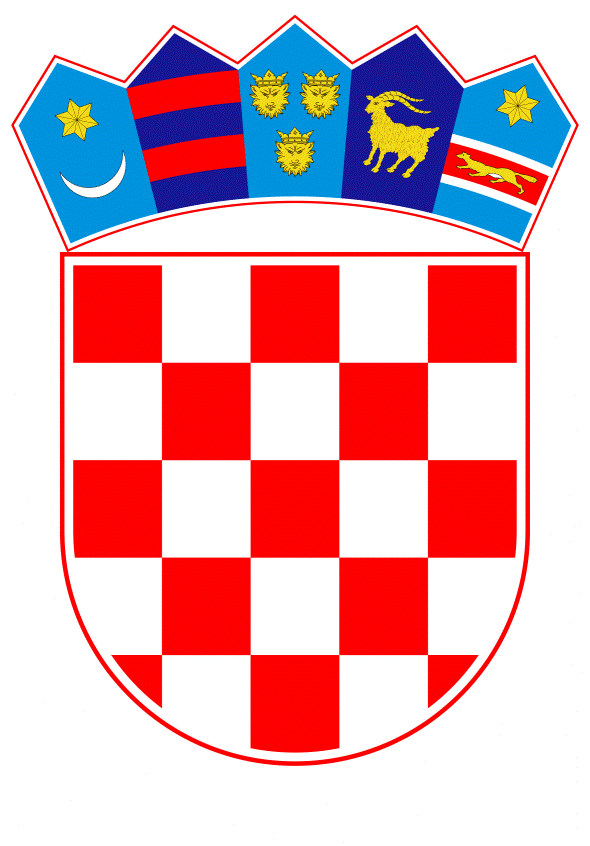 VLADA REPUBLIKE HRVATSKEZagreb, 21. lipnja 2023.______________________________________________________________________________________________________________________________________________________________________________________________________________________________Banski dvori | Trg Sv. Marka 2 | 10000 Zagreb | tel. 01 4569 222 | vlada.gov.hrMINISTARSTVO FINANCIJA	           NacrtKONAČNI PRIJEDLOG ZAKONA O IZMJENAMA I DOPUNAMA ZAKONA O FISKALNOJ ODGOVORNOSTIZagreb, lipanj 2023.KONAČNI PRIJEDLOG ZAKONA O IZMJENAMA I DOPUNAMA ZAKONA O FISKALNOJ ODGOVORNOSTI Članak U Zakonu o fiskalnoj odgovornosti („Narodne novine“, broj 111/18.) u članku 1. riječi: „općeg proračuna“ zamjenjuju se riječima: „opće države“.Članak 2.Članak 2. mijenja se i glasi:„(1) Ovim Zakonom se u pravni poredak Republike Hrvatske preuzima Direktiva Vijeća Europske unije  2011/85/EU od 8. studenoga 2011. o zahtjevima za proračunske okvire država članica (SL L 306, 23.11.2011.). (2) Ovim Zakonom se osiguravaju pretpostavke za provedbu Uredbe (EU) br. 473/2013 Europskog parlamenta i Vijeća od 21. svibnja 2013. o zajedničkim odredbama za praćenje i procjenu nacrta proračunskih planova i osiguranju smanjenja prekomjernog deficita država članica u europodručju (SL L 140, 27.5.2013.).“.Članak 3. Članak 4. mijenja se i glasi: „(1) Odredbe ovoga Zakona odnose se na državni proračun i proračune jedinica lokalne i područne (regionalne) samouprave, proračunske korisnike državnog proračuna i proračunske korisnike jedinica lokalne i područne (regionalne) samouprave te na izvanproračunske korisnike iz skupine I. koji su upisani u Registar proračunskih i izvanproračunskih korisnika sukladno zakonu kojim se uređuje proračun. (2) Odredbe ovoga Zakona koje se odnose na primjenu fiskalnih pravila primjenjuju se i na izvanproračunske korisnike iz skupine II. kako je definirano zakonom kojim se uređuje proračun, a koji su prema pravilima statističke metodologije Europske unije ESA 2010, razvrstani u sektor opće države, a nisu uključeni u Registar proračunskih i izvanproračunskih korisnika iz stavka 1. ovoga članka. (3) Odredbe ovoga Zakona odnose se i na trgovačka društva u kojima Republika Hrvatska i/ili jedna ili više jedinica lokalne i područne (regionalne) samouprave imaju pojedinačno ili kumulativno većinsko vlasništvo/suvlasništvo, a koja su upisana u Registar trgovačkih društava i drugih pravnih osoba obveznika davanja Izjave o fiskalnoj odgovornosti koji vodi Ministarstvo financija.(4) Odredbe ovoga Zakona odnose se i na druge pravne osobe kojima je osnivač Republika Hrvatska i/ili jedna ili više jedinica lokalne i područne (regionalne) samouprave te na pravne osobe od posebnog interesa za Republiku Hrvatsku koje Vlada Republike Hrvatske utvrđuje odlukom, a koje su upisane u Registar trgovačkih društava i drugih pravnih osoba obveznika davanja Izjave o fiskalnoj odgovornosti koji vodi Ministarstvo financija.(5) Odredbe ovoga Zakona na odgovarajući način primjenjuju se i na trgovačka društva i druge pravne osobe nad kojima obveznici primjene ovoga Zakona upisani u Registre iz stavaka 1., 3. i 4. ovoga članka imaju pojedinačno ili kumulativno većinsko vlasništvo/suvlasništvo ili su njihovi osnivači.“.Članak 4.Članak 5. mijenja se i glasi:„(1) Pojedini pojmovi u smislu ovoga Zakona imaju sljedeća značenja:1. ciklički ekonomski učinci su dio promjene prihoda odnosno rashoda opće države koji proizlaze izravno iz prevladavajućih cikličkih gospodarskih uvjeta2. Izjava o fiskalnoj odgovornosti je godišnja izjava kojom čelnik proračunskog i izvanproračunskog korisnika državnog proračuna i proračuna jedinica lokalne i područne (regionalne) samouprave, izvršno tijelo jedinice lokalne i područne (regionalne) samouprave, predsjednik uprave trgovačkog društva u vlasništvu Republike Hrvatske i/ili jedne ili više jedinica lokalne i područne (regionalne) samouprave, predsjednik uprave trgovačkog društva u vlasništvu drugog trgovačkog društva koje je u vlasništvu  Republike Hrvatske i/ili jedne ili više jedinica lokalne i područne (regionalne) samouprave ili u vlasništvu/suvlasništvu bilo kojeg od obveznika ovoga Zakona te čelnik druge pravne osobe kojoj je osnivač Republika Hrvatska i/ili jedna ili više jedinica lokalne i područne (regionalne) samouprave utvrđenih u Registru trgovačkih društava i drugih pravnih osoba obveznika davanja Izjave o fiskalnoj odgovornosti (u daljnjem tekstu: čelnik) potvrđuje da je u radu osigurao zakonito, namjensko i svrhovito korištenje sredstava te učinkovito i djelotvorno funkcioniranje sustava unutarnjih kontrola3. izvršno tijelo jedinice lokalne i područne (regionalne) samouprave označava pojam kako je određen zakonom koji uređuje lokalnu i područnu (regionalnu) samoupravu 4. javni dug je dug opće države koji se izračunava prema metodologiji europskog sustava nacionalnih računa (ESA 2010)5. manjak/višak opće države je razlika između ukupnih prihoda i ukupnih rashoda proračuna opće države iskazanih prema metodologiji europskog sustava nacionalnih računa (ESA 2010)6. nacrt proračunskog plana je dokument Vlade kako je uređeno propisom kojim se uređuje proračun7. opća država je sektor kako je uređeno propisom kojim se uređuje proračun 8. plan prilagodbe, sastavni je dio programa stabilnosti kojeg usvaja Vlada, a sadržava i pregled mjera te njihov učinak koji utvrđuje Vlada, a u svrhu ostvarivanja srednjoročnog proračunskog cilja sukladno pravnim odredbama Europske unije9. pravne odredbe Europske unije odnose se na Pakt o stabilnosti i rastu i na akte koji su doneseni na temelju njega sa svim njihovim izmjenama i dopunama odnosno odredbe Uredbe Vijeća (EZ) br. 1466/97 od 7. srpnja 1997. o jačanju nadzora stanja proračuna i nadzora i koordinacije ekonomskih politika, Uredbe Vijeća (EZ) br. 1467/97 od 7. srpnja 1997. o ubrzanju i pojašnjenju provedbe postupka u slučaju prekomjernog deficita, Uredbe Vijeća (EZ) br. 479/2009 od 25. svibnja 2009. o primjeni Protokola o postupku u slučaju prekomjernog deficita priloženog Ugovoru o osnivanju Europske zajednice, Uredbe (EU) br. 1173/2011 Europskog parlamenta i Vijeća od 16. studenoga 2011. o učinkovitoj provedbi proračunskog nadzora u europodručju, Uredbe (EU) br. 1174/2011 Europskog parlamenta i Vijeća od 16. studenoga 2011. o provedbenim mjerama za ispravljanje prekomjernih makroekonomskih neravnoteža u europodručju, Uredbe (EU) br. 1176/2011 Europskog parlamenta i Vijeća od 16. studenoga 2011. o sprečavanju i ispravljanju makroekonomskih neravnoteža, Uredbe (EU) br. 473/2013 Europskog parlamenta i Vijeća od 21. svibnja 2013. o zajedničkim odredbama za praćenje i procjenu nacrta proračunskih planova i osiguranju smanjenja prekomjernog deficita država članica u europodručju  i Uredbe (EU) br. 472/2013 Europskog parlamenta i Vijeća od 21. svibnja 2013. o jačanju gospodarskog i proračunskog nadzora država članica europodručja koje su u poteškoćama ili kojima prijete ozbiljne poteškoće u odnosu na njihovu financijsku stabilnost te odredbe propisa Republike Hrvatske kojima su uređene kreditne institucije, proračun, fiskalna odgovornost, financijske kontrole u javnom sektoru i uspostavljenje Državnog ureda za reviziju10. procedura prekomjernog proračunskog manjka predstavlja korektivni mehanizam Pakta o stabilnosti i rastu koji osigurava da će države članice Europske unije usvojiti odgovarajuće politike odnosno mjere kojima će se ispraviti prekomjerni proračunski manjak i/ili javni dug11. program stabilnosti je dokument Vlade koji Republika Hrvatska izrađuje kao država članica europodručja tijekom procesa unutar kojeg su sve države članice Europske unije obvezne izvještavati i usklađivati svoju ekonomsku politiku sa zajedničkim definiranim ciljevima i odredbama Europske unije, a to se usklađivanje i izvještavanje provodi u okviru godišnjih ciklusa Europskog semestra, kada do kraja travnja svake godine države članice predaju svoje strateške dokumente Europskoj komisiji nakon čega slijedi ekonomski dijalog, izrada i usvajanje preporuka za pojedinačne države članice te njihova provedba u praksi12. provjera sadržaja Izjave i drugih akata koji se dostavljaju uz Izjavu obuhvaća formalnu i suštinsku provjeru pri čemu formalna provjera sadržaja obuhvaća provjeru njihove cjelovitosti i dostave u propisanom roku, a suštinska provjera obuhvaća provjeru njihovog sadržaja koja se očituje u provjeri vjerodostojnosti odgovora na odabranom uzorku pitanja iz Upitnika, provjeru provedbe aktivnosti iz dostavljenih izvješća o otklonjenim slabostima i nepravilnostima utvrđenima prethodne godine te provjeru usklađenosti s drugim izvješćima ili informacijama koji se odnose na obveznika ovoga Zakona13. srednjoročni proračunski cilj (MTO) odnosi se na iznos strukturnog proračunskog salda definiran sukladno pravnim odredbama Europske unije, a koji osigurava da manjak opće države ne bude veći od 3 % bruto domaćeg proizvoda, odnosno da javni dug ne bude veći od 60 % bruto domaćeg proizvoda14. strukturni saldo je manjak odnosno višak opće države koji isključuje cikličke ekonomske učinke, jednokratne i privremene mjere koje imaju utjecaj na prihode odnosno rashode opće države. Strukturni saldo izračunava se sukladno pravnim odredbama Europske unije.(2) Izrazi koji se koriste u ovome Zakonu, a imaju rodno značenje odnose se jednako na muški i ženski rod.“.Članak 5. U članku 6. stavku 2. riječi: „programu konvergencije“ zamjenjuju se riječima: „programu stabilnosti“. Članak 6.U članku 7. stavku 1. i stavcima 3. do 6. riječi: „općeg proračuna“ zamjenjuju se riječima: „opće države“. Članak 7.Članak 9. briše se. Članak 8.U članku 10. stavku 2. riječi: „općeg proračuna“ zamjenjuju se riječima: „opće države“.Članak 9.U članku 12. ispred riječi: „Povjerenstvo“ stavlja se oznaka stavka: „(1)“U stavku 1. iza riječi: „(u daljnjem tekstu: Povjerenstvo) je“ dodaje se riječ: „stalno,“. Iza stavka 1. dodaje se stavak 2. koji glasi: „(2) Zabranjen je svaki oblik utjecaja na rad Povjerenstva koji bi mogao ugroziti njegovu samostalnost i neovisnost u donošenju odluka.“.Članak 10.Članak 13. mijenja se i glasi:„Povjerenstvo čine predsjednik Povjerenstva i šest članova Povjerenstva koji se biraju na razdoblje od pet godina na način i po postupku utvrđenom ovim Zakonom.“. Članak 11.Članak 15. mijenja se i glasi: „(1) Odbor za financije i državni proračun (u daljnjem tekstu: Odbor) šest mjeseci prije isteka mandata predsjednika i članova Povjerenstva pokreće postupak za imenovanje novog predsjednika i članova Povjerenstva.(2) Odbor će objaviti javni poziv za kandidate za predsjednika Povjerenstva. (3) Rok za prijavu kandidata na objavljeni javni poziv je 15 dana.(4) Javni poziv iz stavka 2. ovoga članka objavljuje se u „Narodnim novinama“ te na mrežnim stranicama Hrvatskoga sabora i Povjerenstva.(5) U javnom pozivu navode se uvjeti za imenovanje predsjednika Povjerenstva određeni ovim Zakonom, rok za podnošenje prijedloga kandidata te prilozi koji moraju biti dostavljeni uz prijavu.(6) Na temelju zaprimljenih prijava Odbor će u roku od 60 dana utvrditi listu kandidata koji udovoljavaju uvjetima za predsjednika Povjerenstva i obavit će razgovore sa svakim od kandidata s liste te će na temelju održanih razgovora dati prijedlog za imenovanje predsjednika Povjerenstva na temelju javnog poziva.“.Članak 12. U članku 16. u uvodnoj rečenici iza riječi: „Za predsjednika povjerenstva“ dodaju se riječi: „i članove povjerenstva“.U podstavku 2. riječi: „diplomski sveučilišni studij“ zamjenjuju se riječima: „sveučilišni diplomski studij“, a riječi: „ili četverogodišnji dodiplomski studij kojim se stjecala visoka stručna sprema po prijašnjim propisima“ brišu se.Podstavak 5. mijenja se i glasi: „- nije član političke stranke, a niti je bila član političke stranke posljednjih pet godina do dana kandidiranja za predsjednika ili člana Povjerenstva, niti je u tom razdoblju kao nezavisni kandidat obnašala dužnost u predstavničkim i izvršnim tijelima na državnoj razini, kao ni u lokalnoj i područnoj (regionalnoj) samoupravi.“.Članak 13.U članku 17. stavku 3. riječi: „Osijeku i Rijeci“ zamjenjuju se riječima: „Osijeku, Rijeci, Puli i Dubrovniku“. U stavku 4. riječi: „diplomski sveučilišni studij“ zamjenjuju se riječima: „sveučilišni diplomski studij“, a riječi: „ili četverogodišnji dodiplomski studij kojim se stjecala visoka stručna sprema po prijašnjim propisima“ brišu se.Članak 14.U članku 18. stavak 2. mijenja se i glasi:„(2) Članovi Povjerenstva u svom radu djeluju samostalno, u skladu s profesionalnim standardima, a stavovi koje iznose u radu Povjerenstva ne predstavljaju stavove institucija koje su ih predložile.“.Stavci 3. i 4. brišu se. Članak 15.U članku 19. stavak 2. mijenja se i glasi: „(2) Predsjednika ili člana Povjerenstva razrješuje Hrvatski sabor, na prijedlog Odbora temeljem zahtjeva predsjednika ili člana Povjerenstva ili institucije iz koje dolazi, prije isteka razdoblja na koje je imenovan:na vlastiti zahtjevu slučaju trajnoga gubitka sposobnosti za obnašanje dužnostiako prestanu postojati uvjeti potrebni za imenovanje navedeni u članku 16. podstavcima 1., 4. i 5. ovoga Zakonaako tijekom trajanja mandata bude imenovan, odnosno izabran na funkciju ili dužnosti koje bi mogle utjecati na njegovu nepristranost u obavljanju zadaća Povjerenstvaako prestane raditi u instituciji iz članka 17. ovoga Zakona čiji je predstavnikako ne obavlja zadaće Povjerenstva u skladu s odredbama ovoga Zakona, odnosno ne obavlja zaduženja sukladno uputi Predsjednika povjerenstva.“. Iza stavka 2. dodaju se novi stavak 3. i stavci 4. i 5. koji glase: „(3) Ako predsjednik i član Povjerenstva zatraže da budu razriješeni, a Hrvatski sabor ne donese odluku o tom zahtjevu u roku od tri mjeseca od dana podnošenja zahtjeva, predsjednik i član Povjerenstva prestaju biti dio Povjerenstva po sili zakona istekom roka od tri mjeseca od dana podnošenja zahtjeva.(4) U slučaju prestanka dužnosti predsjedniku Povjerenstva, članovi Povjerenstva biraju između sebe vršitelja dužnosti predsjednika koji tu dužnost obavlja do imenovanja novog predsjednika, a najdulje do šest mjeseci.(5) U roku od 30 dana od dana prestanka dužnosti predsjedniku ili članu Povjerenstva Odbor pokreće postupak za imenovanje novog predsjednika odnosno člana Povjerenstva, čiji mandat odgovara mandatu predsjednika odnosno člana Povjerenstva umjesto kojega je imenovan.“.Dosadašnji stavak 3. postaje stavak 6. Članak 16.U članku 20. stavak 1. mijenja se i glasi: „(1) Predsjednik Povjerenstva smatra se dužnosnikom sukladno zakonu kojim se uređuju obveze i prava državnih dužnosnika.“. Iza stavka 4. dodaje se novi stavak 5. koji glasi:„(5) Kada Predsjednik povjerenstva ide na službeno putovanje u svrhu obavljanja svojih dužnosti, pripada mu naknada prijevoznih troškova, dnevnice i naknada iznosa hotelskog računa za spavanje sukladno zakonu kojim su uređene obveze i prava državnih dužnosnika.“Dosadašnji stavak 5. postaje stavak 6.Članak 17.U članku 21. stavak 3. mijenja se i glasi: „(3) Članovi Povjerenstva imaju pravo na naknadu prijevoznih troškova u visini stvarnih troškova ili naknadu troškova za korištenje privatnog automobila u službene svrhe, dnevnice i naknadu troškova noćenja u visini stvarnih troškova u svrhu obavljanja dužnosti članova Povjerenstva, kako je utvrđeno za korisnike koji se financiraju iz sredstava državnog proračuna“. Članak 18U članku 22. podstavci 1., 2. i 3. mijenjaju se i glase: „- razmatranje i procjena rizika primjene fiskalnih pravila utvrđenih u člancima 6., 7. i 8. ovoga Zakona, u programu stabilnosti i u državnom proračunu i financijskim planovima izvanproračunskih korisnika za planiranu proračunsku godinu i projekcijama za sljedeće dvije godine te godišnjem izvještaju o izvršenju proračuna- razmatranje i usporedba makroekonomskih i proračunskih projekcija s ostvarenim vrijednostima u razdoblju od četiri uzastopne godine koje će se provoditi najmanje jednom u dvije godine- potvrđivanje makroekonomskih projekcija na kojima se temelji program stabilnosti i nacrt proračunskog plana u skladu sa zakonom kojim se uređuje proračun“. Članak 19.U članku 23. stavak 2. mijenja se i glasi: „(2) Ministarstva i druga tijela državne uprave, jedinice lokalne i područne (regionalne) samouprave, ostali proračunski i izvanproračunski korisnici iz skupine I. i skupine II. kako je uređeno propisom kojim se uređuje proračun, Hrvatska narodna banka i trgovačka društva u kojima Republika Hrvatska i/ili jedna ili više jedinica lokalne i područne (regionalne) samouprave imaju pojedinačno ili zajednički većinsko vlasništvo/suvlasništvo, obvezni su, na zahtjev Povjerenstva, najkasnije u roku od 15 radnih dana od dana zaprimanja zahtjeva, dostaviti dokumente i podatke koji su potrebni Povjerenstvu radi izvršavanja njegovih zadaća iz članka 22. ovoga Zakona“. Članak 20.U članku 24. stavak 5. mijenja se i glasi: „(5) Ako tijekom proračunske godine ili prilikom izrade programa stabilnosti i državnog proračuna i financijskih planova izvanproračunskih korisnika za planiranu proračunsku godinu i projekcija za sljedeće dvije godine Vlada, na prijedlog Ministarstva financija, ocijeni da postoji rizik od značajnih odstupanja od fiskalnih pravila iz članaka 6. i 7. ovoga Zakona, dužna je o tome, na prijedlog Ministarstva financija, sastaviti Izvješće Vlade Republike Hrvatske o postojanju rizika vezanih za ispunjenje fiskalnih pravila koje dostavlja Povjerenstvu, koje o tome izvještava Odbor.“.U stavku 6. druga rečenica briše se. Stavak 7. mijenja se i glasi: „(7) Ako Povjerenstvo, kod usporedbe makroekonomskih i proračunskih projekcija s ostvarenim vrijednostima iz članka 22. podstavka 2. ovoga Zakona, utvrdi značajna odstupanja u razdoblju od najmanje četiri uzastopne godine, o tome sastavlja Izvješće Povjerenstva za fiskalnu politiku o značajnim odstupanjima u makroekonomskim i proračunskim projekcijama koje dostavlja Vladi.“.Iza stavka 8. dodaje se novi stavak 9. koji glasi: „(9) Uvjeti i načini provedbe suradnje u svrhu potvrđivanja makroekonomskih projekcija iz članka 22. podstavka 3. ovoga Zakona uređuju se sporazumom o suradnji između Ministarstva financija i Povjerenstva.“.U dosadašnjem stavku 9. koji postaje stavak 10. na kraju rečenice umjesto točke stavlja se zarez i dodaju riječi: „a Izvješća Vlade na mrežnim stranicama Ministarstva financija.“. Članak 21. Članak 25. mijenja se i glasi:  „(1) Povjerenstvo se sastaje najmanje jednom u tri mjeseca.(2) Predsjednik Povjerenstva: organizira i upravlja radom Povjerenstva brine se o pravilnoj i učinkovitoj provedbi postupaka pred Povjerenstvom te obavlja druge poslove utvrđene ovim Zakonom i drugim aktima koje donosi Povjerenstvosaziva i predsjedava sjednicama Povjerenstva i potpisuje akte donesene na sjednicama Povjerenstvamože zadužiti pojedinog člana Povjerenstva za određeno područje rada iz nadležnosti Povjerenstva, odnosno može naložiti pojedinom članu Povjerenstva obavljanje određenog posla vezanog za obavljanje zadaća Povjerenstvapriprema prijedlog za osiguravanje sredstava za rad Povjerenstva i nalogodavac je za financijsko i materijalno poslovanje Povjerenstva.(3) U slučaju spriječenosti predsjednika Povjerenstva zamjenjuje zamjenik predsjednika Povjerenstva određen u skladu s člankom 17. stavkom 5. ovoga Zakona.“.Članak 22. U članku 28. stavak 3. mijenja se i glasi: „(3) Pravilnikom o unutarnjem ustrojstvu Ureda Povjerenstva (u daljnjem tekstu: Pravilnik) uređuje se unutarnje ustrojstvo i način rada Ureda Povjerenstva, utvrđuju se radna mjesta i opis poslova, broj službenika i namještenika te stručni i drugi uvjeti potrebni za raspored na radna mjesta.Članak 23.	U članku 30. stavku 1. riječ: „konvergencije“ zamjenjuje se riječju: „stabilnosti“. U stavku 2. iza riječi: „izvanproračunskih korisnika za“ dodaje se riječ: „planiranu“.Članak 24.Članak 35. mijenja se i glasi: „(1) Izjavu i druge akte iz članka 34. stavka 4. ovoga Zakona za prethodnu godinu, radi provjere njihovog sadržaja, do 31. ožujka tekuće godine dostavljaju:čelnici tijela državne uprave na razini razdjela organizacijske klasifikacije i čelnici drugih državnih tijela, osim čelnika iz stavka 3. ovoga članka, Ministarstvu financija izvršna tijela jedinica lokalne i područne (regionalne) samouprave Ministarstvu financijapredsjednici uprava trgovačkih društava u većinskom vlasništvu Republike Hrvatske nadležnom ministarstvu, državnom tijelu odnosno pravnoj osobi s javnim ovlastimačelnici drugih pravnih osoba kojima je osnivač Republika Hrvatska i čelnici pravnih osoba od posebnog interesa za Republiku Hrvatsku koje Vlada Republike Hrvatske utvrđuje odlukom, nadležnom ministarstvu predsjednici uprava trgovačkih društava u većinskom vlasništvu jedne jedinice lokalne i područne (regionalne) samouprave, toj jedinicipredsjednici uprava trgovačkih društava u kumulativno većinskom vlasništvu više jedinica lokalne i područne (regionalne) samouprave, onoj jedinici lokalne i područne (regionalne) samouprave koja ima najveći udio u vlasništvu trgovačkog društva, a svim ostalim jedinicama lokalne i područne (regionalne) samouprave koje imaju udjele u vlasništvu dostavljaju na znanje presliku dostavljene dokumentaciječelnici drugih pravnih osoba kojima je osnivač jedna jedinica lokalne i područne (regionalne) samouprave, toj jedinici čelnici drugih pravnih osoba kojima je osnivač više jedinica lokalne i područne (regionalne) samouprave onoj jedinici lokalne i područne (regionalne) samouprave koja ima najveći udio, a svim ostalim jedinicama lokalne i područne (regionalne) samouprave koje imaju udjele dostavljaju na znanje presliku dostavljene dokumentacije.(2) Izjavu i druge akte iz članka 34. stavka 4. ovoga Zakona za prethodnu godinu, radi provjere njihovog sadržaja, do 28. veljače tekuće godine dostavljaju: čelnici proračunskih i izvanproračunskih korisnika državnog proračuna, nadležnom ministarstvu ili drugom tijelu državne uprave na razini razdjela organizacijske klasifikaciječelnici proračunskih i izvanproračunskih korisnika jedinice lokalne i područne (regionalne) samouprave, nadležnoj jedinici lokalne i područne (regionalne) samouprave predsjednici uprava trgovačkih društava i čelnici drugih pravnih osoba iz članka 4., stavka 5. ovoga Zakona nadležnom proračunskom korisniku državnog proračuna, proračunskom korisniku jedinice lokalne i područne (regionalne) samouprave, izvanproračunskom korisniku iz skupine I. odnosno nadležnom trgovačkom društvu ili drugoj pravnoj osobi predsjednici uprava trgovačkih društava u većinskom vlasništvu drugog trgovačkog društva u kojemu podjelu vlasničkih odnosno osnivačkih prava imaju Republika Hrvatska i jedna i/ili više jedinica lokalne i područne (regionalne) samouprave, tom trgovačkom društvu.(3) Čelnici obveznika koji su izravno odgovorni Hrvatskome saboru dostavljaju Izjavu i druge akte iz članka 34. stavka 4. ovoga Zakona Hrvatskome saboru, uz godišnje izvješće o radu, radi provjere njihovog sadržaja. (4) Jedinice lokalne i područne (regionalne) samouprave koje imaju jednake udjele u vlasništvu trgovačkog društva kojeg su zajednički osnovale, a od kojih ni jedna nema većinski udio u vlasništvu, obvezne su međusobno se dogovoriti kojoj od jedinica lokalne i područne (regionalne) samouprave predsjednik uprave trgovačkog društva, do 31. ožujka tekuće godine, radi provjere sadržaja, dostavlja Izjavu i druge akte iz članka 34. stavka 4. ovoga Zakona za prethodnu godinu.(5) Jedinice lokalne i područne (regionalne) samouprave koje su zajednički osnivači druge pravne osobe obvezne su međusobno se dogovoriti kojoj od jedinica lokalne i područne (regionalne) samouprave čelnik druge pravne osobe, do 31. ožujka tekuće godine, radi provjere sadržaja, dostavlja Izjavu i druge akte iz članka 34. stavka 4. ovoga Zakona za prethodnu godinu. (6) Jedinice lokalne i područne (regionalne) samouprave iz stavaka 4. i 5. ovoga članka o postignutom dogovoru dužne su najkasnije do 28. veljače tekuće godine pisanim putem izvijestiti trgovačko društvo, odnosno pravnu osobu i Ministarstvo financija.(7) Ako se jedinice lokalne i područne (regionalne) samouprave ne dogovore sukladno stavcima 4. i 5. ovoga članka, svaka od jedinica lokalne i područne (regionalne) samouprave ima obvezu provjeriti sadržaj Izjave i druge akte iz članka 34. stavka 4. ovoga Zakona za trgovačka društva u vlasništvu više jedinica lokalne i područne (regionalne) samouprave, odnosno za pravne osobe kojoj su osnivači više jedinica lokalne i područne (regionalne) samouprave. (8) U slučaju podjele vlasničkih odnosno osnivačkih prava između Republike Hrvatske i jedne ili više jedinica lokalne i područne (regionalne) samouprave, predsjednici uprave trgovačkih društava u vlasništvu Republike Hrvatske i jedne ili više jedinica lokalne i područne (regionalne) samouprave, odnosno čelnici drugih pravnih osoba kojima je osnivač Republika Hrvatska i jedna ili više jedinica lokalne i područne (regionalne) samouprave, a koji su utvrđeni u Registru trgovačkih društava i drugih pravnih osoba obveznika davanja Izjave o fiskalnoj odgovornosti, radi provjere sadržaja, dostavljaju Izjavu i druge akte iz članka 34. stavka 4. ovoga Zakona za prethodnu godinu nadležnom ministarstvu ili nadležnoj jedinici, pri čemu se na odgovarajući način primjenjuju odredbe iz stavaka 4., 5. i 7. ovoga članka.“.(9) Predsjednici uprave trgovačkog društva i čelnici drugih pravnih osoba koji su u većinskom vlasništvu ili čiji su osnivači dva ili više trgovačkih društava ili pravnih osoba iz članka 4., stavka 3. i 4. ovoga Zakona, do 28. veljače tekuće godine, radi provjere sadržaja, dostavljaju Izjavu i druge akte iz članka 34. stavka 4. ovoga Zakona za prethodnu godinu nadležnom trgovačkom društvu odnosno pravnoj osobi, pri čemu se na odgovarajući način primjenjuju odredbe iz stavaka 4., 5. i 7. ovoga članka.“.Članak 25.U članku 36. stavak 1. mijenja se i glasi: „(1) Ako se provedenim provjerama iz članka 35. ovoga Zakona uoče nepravilnosti, o tome je  potrebno izvijestiti ustrojstvenu jedinicu Ministarstva financija nadležnu za proračunski nadzor koja će utvrditi je li postupano protivno odredbama ovoga Zakona i uredbe iz stavka 3. ovoga članka.“.Članak 26.Članak 38. mijenja se i glasi: „Novčanom kaznom od 660,00 do 3.310,00 eura kaznit će se za prekršaj čelnik:1. ako za prethodnu godinu, za razdoblje u kojem je obnašao dužnost, odnosno obavljao poslove čelnika, ne sastavi Izjavu sukladno članku 34. stavku 2. ovoga Zakona te sukladno uredbi iz članka 36. stavka 3. ovoga Zakona2. ako do 28. veljače, odnosno do 31. ožujka tekuće godine ne dostavi Izjavu i druge akte iz članka 34. stavka 4. ovoga Zakona za prethodnu godinu (članak 35. Zakona)3. ako se po provedenim formalnim i suštinskim provjerama sadržaja Izjave i drugih akata iz članka 34. stavka 4. ovoga Zakona i sukladno uredbi iz članka 36. stavka 3. ovoga Zakona utvrdi postojanje nepravilnosti.“.PRIJELAZNE I ZAVRŠNE ODREDBEČlanak 27.(1) Predsjednik i članovi Povjerenstva zatečeni na dužnosti na dan stupanja na snagu ovoga Zakona nastavljaju obnašati te dužnosti najdulje do isteka razdoblja na koje su imenovani. (2) Povjerenstvo osnovano prema Zakonu o fiskalnoj odgovornosti („Narodne novine“, broj 111/18.) nastavlja s radom kao Povjerenstvo ustrojeno ovim Zakonom.  (3) Do stjecanja uvjeta za obavljanje svih administrativnih i tehničkih poslova Ureda Povjerenstva, te poslove će za Povjerenstvo obavljati Ured za opće poslove Hrvatskoga sabora i Vlade Republike Hrvatske u skladu s uredbom kojom je uređen rad Ureda za opće poslove Hrvatskoga sabora i Vlade Republike Hrvatske. Članak 28.Postupci započeti do dana stupanja na snagu ovoga Zakona nastavit će se i dovršiti prema odredbama Zakona o fiskalnoj odgovornosti („Narodne novine“, broj 111/18.). Članak 29.(1) Predsjednik Povjerenstva će u roku od tri mjeseca od dana stupanja na snagu ovoga Zakona uskladiti Pravilnik o unutarnjem ustrojstvu Ureda Povjerenstva s odredbama ovoga Zakona.(2) Vlada Republike Hrvatske će uskladiti Uredbu o sastavljanju i predaji Izjave o fiskalnoj odgovornosti i izvještaja o primjeni fiskalnih pravila („Narodne novine“, broj 95/19.) s odredbama ovoga Zakona najkasnije u roku od šest mjeseci od stupanja na snagu ovoga Zakona.Članak 30.Ovaj Zakon stupa na snagu osmoga dana od dana objave u „Narodnim novinama“.O B R A Z L O Ž E NJ EI.	RAZLOZI ZBOG KOJIH SE ZAKON DONOSIPrvi Zakon o fiskalnoj odgovornosti („Narodne novine“, broj 139/10. i 19/14.) Hrvatski sabor je donio s ciljem osiguranja fiskalne odgovornosti i transparentnosti te postizanja srednjoročne i dugoročne održivosti javnih financija. Tim prvim Zakonom o fiskalnoj odgovornosti u hrvatski su pravni sustav uvedena fiskalna pravila i pravila za jačanje fiskalne discipline, ali i obveza davanja Izjave o fiskalnoj odgovornosti za čelnike korisnika proračuna na državnoj, odnosno lokalnoj i područnoj (regionalnoj) razini. S obzirom na pristupanje u punopravno članstvo Europske unije u srpnju 2013. godine, Republika Hrvatska bila je obvezna do kraja iste godine prenijeti odredbe Direktive Vijeća 2011/85/EU o zahtjevima za proračunske okvire država članica (SL L 306, 23.11.2011., u daljnjem tekstu: Direktiva Vijeća 2011/85/EU); (kao dijela „Six packa“) u nacionalno zakonodavstvo te time postići usklađenost s odredbama Pakta o stabilnosti i rastu. Također, tim je Zakonom po prvi puta formirano i stručno i neovisno tijelo kojemu je glavna zadaća bila pratiti primjenu fiskalnog pravila. U svrhu praćenja provedbe Zakona o fiskalnoj odgovornosti još je 2011. godine osnovan Odbor za fiskalnu politiku. On je uspostavljen temeljem Odluke o osnivanju Odbora za fiskalnu politiku, koju je Vlada Republike Hrvatske (u daljnjem tekstu: Vlada) donijela 25. ožujka 2011., a Rješenjem od 5. svibnja 2011. imenovani su članovi Odbora. Zbog potrebe jačanja neovisnosti Odbora, u skladu s odredbama Direktive Vijeća 2011/85/EU i jačanja uloge Odbora kao supervizora nad primjenom Zakona o fiskalnoj odgovornosti, Hrvatski sabor 18. prosinca 2013. donio je Odluku („Narodne novine“, broj 156/13.) kojom je osnovano Povjerenstvo za fiskalnu politiku kao drugo radno tijelo Hrvatskoga sabora. Povjerenstvo za fiskalnu politiku Hrvatskoga sabora (u daljnjem tekstu: Povjerenstvo) zamijenilo je dotadašnji Odbor za fiskalnu politiku. Članove Povjerenstva, izuzev predsjednika Povjerenstva, imenovao je Hrvatski sabor na prijedlog Odbora za financije i državni proračun na razdoblje od pet godina. U cilju potpune prilagodbe nacionalnog zakonodavstva odredbama Pakta o stabilnosti i rastu, te dobivenim Preporukama Vijeća Europske unije u okviru Europskog semestra, 2018. godine pristupilo se izradi novog Zakona o fiskalnoj odgovornosti koji je  stupio na snagu 1. siječnja 2019. („Narodne novine“, broj 111/18.). Njime su propisana numerička fiskalna pravila koja se odnose na pravilo strukturnog salda, pravilo rashoda te pravilo javnog duga te je dodatno ojačana neovisnost Povjerenstva koje je tim Zakonom definirano kao stalno, neovisno i samostalno tijelo. Zakonom o fiskalnoj odgovornosti iz 2018. godine definira se i obveza pridržavanja Preporuka Vijeća Europske unije za vrijeme trajanja procedure prekomjernog proračunskog manjka, a u svrhu rješavanja stanja prekomjernog proračunskog manjka i javnog duga. Također su propisane i procedure u slučaju da Vlada, na prijedlog Ministarstva financija ili Povjerenstvo utvrde značajna odstupanja od fiskalnih pravila definiranih Zakonom. Vijeće Europske unije u srpnju 2014. godine dalo je, između ostaloga, preporuku da se Povjerenstvo za fiskalnu politiku osnovano Odlukom kao drugo radno tijelo Hrvatskoga sabora zakonski utemelji kako bi se ojačala njegova neovisnost i proširile njegove ovlasti. Za rad Povjerenstva potrebno je osigurati i odgovarajuće financijske resurse. Upravo stoga, Zakonom  o fiskalnoj odgovornosti je Povjerenstvo za fiskalnu politiku definirano kao stalno, neovisno i samostalno tijelo koje obavlja poslove iz svog djelokruga rada i nadležnosti, određene tim Zakonom. Također, kako bi što stručnije obavljalo svoje zadaće propisane tim Zakonom predviđeno je da Povjerenstvo ima zaposlene državne službenike koji obavljaju stručne, administrativne i tehničke poslove. Sredstva za rad Povjerenstva osigurana su u državnom proračunu Republike Hrvatske. Na ovaj način Povjerenstvu je dana jača uloga supervizora nad primjenom Zakona o fiskalnoj odgovornosti, ali i nad provođenjem fiskalne politike države u cijelosti, sve s ciljem unapređenja sustava javnih financija. U međuvremenu je od 1. siječnja 2022. na snazi i novi Zakon o proračunu („Narodne novine“, broj 144/21.). U odnosu na ranije važeći zakonodavni okvir, najvažnije promjene odnose se na tri ključna procesa: proračunsko planiranje i donošenje proračuna; izvršenje proračuna u dijelu kontrole izvršavanja rashoda, zaduživanja jedinica lokalne i područne (regionalne) samouprave  te uspostavu učinkovitijeg sustava financijskog i statističkog izvještavanja. Kod proračunskog planiranja i donošenja proračuna detaljnije su definirani proračunski i izvanproračunski korisnici te je ukinuta obveza izrade strateških planova za ministarstva i druga državna tijela i plana razvojnih programa za općine, gradove i županije. Uz druge važne izmjene važno je napomenuti kako je novim Zakonom o proračunu dodatno razrađen sadržaj programa konvergencije koji Vlada donosi do kraja travnja tekuće godine i upućuje Europskoj komisiji, te se propisuje obveza donošenja odluke o proračunskom okviru za naredno trogodišnje razdoblje, umjesto dosadašnjih smjernica ekonomske i fiskalne politike. U proračunski proces uključena je i izrada nacrta proračunskog plana, kako bi se osigurala koordinirana ekonomska politika država članica europodručja, koji je Vlada ulaskom Republike Hrvatske u europodručje, obvezna dostavljati Europskoj komisiji svake godine, najkasnije do 15. listopada. Vezano uz navedeno, 12. srpnja 2022. Vijeće Europske unije za ekonomske i financijske poslove usvojilo je tri pravna akta (dvije uredbe, od kojih je u jednoj utvrđena i stopa konverzije eura za Republiku Hrvatsku te odluku o usvajanju eura u Republici Hrvatskoj 1. siječnja 2023.) čime je dovršena pravna procedura u Vijeću EU vezana za uvođenje eura u Republici Hrvatskoj. Ovim je Republika Hrvatska od 1. siječnja 2023. postala 20. država članica europodručja. Navedeni su akti objavljeni u Službenom listu Europske unije 14. srpnja 2022., slijedom čega je 15. srpnja 2022. na snagu stupio i Zakon o uvođenju eura kao službene valute u Republici Hrvatskoj („Narodne novine“, broj 57/22. i 88/22.-ispravak).  U tom kontekstu, 14. srpnja 2022.  na snagu je stupio i članak 27. Zakona o proračunu sukladno kojemu je Ministarstvo financija obvezno izraditi nacrt proračunskog plana za iduću proračunsku godinu koji usvaja Vlada i dostavlja ga Europskoj komisiji. Sadržaj nacrta proračunskog plana utvrđuje se sukladno pravnim odredbama Europske unije, a mišljenje Europske komisije o nacrtu proračunskog plana uzima se u obzir prilikom pripreme i donošenja državnog proračuna i financijskih planova izvanproračunskih korisnika državnog proračuna za iduću proračunsku godinu.Nadalje, reforma u okviru Nacionalnog plana oporavka i otpornosti 2021.-2026., iz svibnja 2021. godine (komponenta 2. Javna uprava, pravosuđe i državna imovina definirana je podkomponenta Unaprjeđenje upravljanja državnom imovinom) uključuje izmjene i dopune okvira koji regulira korporativno upravljanje u pravnim osobama u vlasništvu države od posebnog interesa za Hrvatsku, odnosno u pravnim osobama u vlasništvu države u potpunom ili većinskom vlasništvu središnje države. Navedeno zahtijeva i proširenje obveznika sastavljanja i predaje Izjave o fiskalnoj odgovornosti.Slijedom svega navedenoga, ovim se Konačnim prijedlogom zakona o izmjenama i dopunama Zakona o fiskalnoj odgovornosti završno usklađuju odredbe u skladu s pravnom stečevinom Europske unije te s odredbama Zakona o proračunu, a s obzirom na protek vremena i uočene praznine trenutnog zakonodavnog okvira, dodatno se uređuju odredbe vezane za rad Povjerenstva, kao i odredbe vezane za obvezu davanja Izjave o fiskalnoj odgovornosti. II.	PITANJA KOJA SE ZAKONOM RJEŠAVAJUOvim Konačnim prijedlogom zakona postiže se sljedeće:ulaskom Republike Hrvatske u europodručje završno se usklađuju odredbe zakona s odredbama Direktive Vijeća 2011/85/EU te se dodatno pojašnjavaju odredbe Uredbe (EU) br. 473/2013 Europskog parlamenta i Vijeća od 21. svibnja 2013. o zajedničkim odredbama za praćenje i procjenu nacrta proračunskih planova i osiguranju smanjenja prekomjernog deficita država članica u europodručju (SL L 140, 27.05.2013.)usklađuje se izričaj Zakona o fiskalnoj odgovornosti s odredbama Zakona o proračunu („Narodne novine, broj 144/21.) koje su ujedno usklađene i s terminologijom europske statističke metodologije ESA 2010. U tom smislu dodana je definicija nacrta proračunskog plana i opće države na način da se pozivaju na definicije iz Zakona o proračunu. Definicije javnog duga te manjka/viška opće države usklađene su s odredbama Zakona o proračunu. Definiran je pojam „program stabilnosti“ koji ulaskom Republike Hrvatske u europodručje zamjenjuje dosadašnji program konvergencije.proširuju se zadaće Povjerenstva za fiskalnu politiku. Tako će one uključivati razmatranje i usporedbu makroekonomskih i proračunskih projekcija s ostvarenim vrijednostima u razdoblju od četiri uzastopne godine koje će se provoditi najmanje jednom u dvije godine kao i potvrđivanje makroekonomskih projekcija na kojima se temelji program stabilnosti i nacrt proračunskog plana u skladu sa Zakonom o proračunu.proširuju se obveznici sastavljanja i predaje Izjave o fiskalnoj odgovornosti na trgovačka društva u kojima Republika Hrvatska i/ili jedna ili više jedinica lokalne i područne (regionalne) samouprave imaju pojedinačno ili kumulativno većinsko vlasništvo/suvlasništvo, zatim na sve pravne osobe od posebnog interesa za Republiku Hrvatsku koje Vlada Republike Hrvatske utvrđuje odlukom.obveznici sastavljanja i predaje Izjave o fiskalnoj odgovornosti postaju trgovačka društva i druge pravne osobe nad kojima obveznici primjene Zakona (korisnici državnog proračuna, jedinice lokalne i područne (regionalne) samouprave, proračunski korisnici državnog proračuna i proračuna jedinica lokalne i područne (regionalne) samouprave, izvanproračunski korisnici iz skupine I., trgovačka društva i druge pravne osobe u kojima Republika Hrvatska i/ili jedinica lokalne i područne samouprave imaju pojedinačno ili kumulativno većinsko vlasništvo te pravne osobe od posebnog interesa za Republiku Hrvatsku koje Vlada Republike Hrvatske utvrđuje odlukom) imaju pojedinačno ili kumulativno većinsko vlasništvo/suvlasništvo ili su njihovi osnivači.III.	OBRAZLOŽENJE ODREDBI PREDLOŽENOG ZAKONA Uz članak 1.U svrhu usklađivanja s terminologijom europske statističke metodologije ESA 2010 te s odredbama Zakona o proračunu koje su usklađene u tom smislu, u članku 1. pojam „manjak općeg proračuna“ zamjenjuje se pojmom „manjak opće države“, što se primjenjuje i na cijeli tekst ovoga Prijedloga zakona. Napominje se kako je Zakonom o proračunu proračun opće države definiran kao konsolidirani statistički prikaz planskih podataka o prihodima i rashodima, primicima i izdacima jedinica koje čine opću državu. Opća država je prema pravilima statističke metodologije Europske unije (ESA 2010) institucionalni sektor, koji se u Republici Hrvatskoj, s obzirom na Ustavom Republike Hrvatske utvrđeno ustrojstvo države, sastoji od podsektora središnje države, lokalne države i fondova socijalne sigurnosti.  Uz članak 2. Članak 2. se nadopunjuje jer se ovim Zakonom uz preuzimanje u pravni poredak Republike Hrvatske Direktive Vijeća 2011/85/EU o zahtjevima za proračunske okvire država članica, (SL L 306, 23.11.2011.) također osiguravaju pretpostavke za provedbu Uredbe (EU) br. 473/2013 Europskog parlamenta i Vijeća od 21. svibnja 2013. o zajedničkim odredbama za praćenje i procjenu nacrta proračunskih planova i osiguranju smanjenja prekomjernog deficita država članica u europodručju (SL L 140, 27.5.2013.).Uz članak 3. Izričaj članka 4. osobito njegovih stavaka 1. i 2. usklađuje se s terminologijom europske statističke metodologije ESA 2010 te s odredbama Zakona o proračunu koje su usklađene u tom smislu. Tako se odredbe ovoga Zakona odnose na državni proračun i proračune jedinica lokalne i područne (regionalne) samouprave te na proračunske korisnike državnog proračuna i proračunske korisnike jedinica lokalne i područne (regionalne) samouprave te na izvanproračunske korisnike iz skupine I., a koji su upisani u Registar proračunskih i izvanproračunskih korisnika. Odredbe ovoga Zakona koje se odnose na primjenu fiskalnih pravila primjenjuju se i na izvanproračunske korisnike iz skupine II., a koji su prema pravilima Europske unije ESA 2010 razvrstani u sektor opće države, a nisu uključeni u Registar proračunskih i izvanproračunskih korisnika. Sukladno odredbama Zakona o proračunu, izvanproračunski korisnici su ustanove, trgovačka društva i druge pravne osobe koje nisu proračunski korisnici, a koji pojedinačno ili kumulativno ispunjavaju sljedeće uvjete: a) da im je isključivi osnivač ili vlasnik Republika Hrvatska i/ili jedinica lokalne i područne (regionalne) samouprave, da u njima Republika Hrvatska odnosno jedinica lokalne i područne (regionalne) samouprave ima odlučujući utjecaj na upravljanje i da se u opći proračun uključuju s obzirom na način financiranja. b) da su prema pravilima statističke metodologije Europske unije (ESA 2010) razvrstani u sektor opće države. Pravne osobe koje ispunjavaju oba uvjeta iz ove točke svrstavaju se u prvu skupinu (skupina I.) izvanproračunskih korisnika, a pravne osobe koje ispunjavaju samo uvjet iz podtočke b) svrstavaju se u drugu skupinu izvanproračunskih korisnika (skupina II.). Važeći stavak 3. ovoga članka obvezuje trgovačka društva u vlasništvu Republike Hrvatske i/ili jedne ili više jedinica lokalne i područne (regionalne) samouprave te druge pravne osobe kojima je osnivač Republika Hrvatska i/ili jedna ili više jedinica lokalne i područne (regionalne) samouprave. Radi jasnoće izričaja, predlaže se posebnim stavcima odvojiti trgovačka društva i druge pravne osobe. Stavkom 3. ovoga članka dodatno se proširuju obveznici primjene Zakona i na trgovačka društva u kojima Republika Hrvatska i/ili jedna ili više jedinica lokalne i područne (regionalne) samouprave imaju pojedinačno ili kumulativno većinsko vlasništvo/suvlasništvo. Trenutni obveznici primjene Zakona su trgovačka društva u isključivom vlasništvu Republike Hrvatske i/ili jedne ili više jedinica lokalne i područne (regionalne) samouprave. Nastavno, uz postojeće obveznike, druge pravne osobe kojima je osnivač Republika Hrvatska i/ili jedna ili više jedinica lokalne i područne (regionalne) samouprave, stavkom 4. ovoga članka proširuju se obveznici primjene Zakona i na pravne osobe od posebnog interesa za Republiku Hrvatsku koje Vlada utvrđuje odlukom, a koje su upisane u Registar trgovačkih društava i drugih pravnih osoba obveznika davanja Izjave o fiskalnoj odgovornosti koji vodi Ministarstvo financija.Stavkom 5. ovoga članka uvodi se obveza primjene Zakona i na trgovačka društva i druge pravne osobe nad kojima obveznici primjene Zakona iz stavaka 1., 3. i 4. ovoga članka  (korisnici državnog proračuna, jedinice lokalne i područne (regionalne) samouprave, proračunski korisnici državnog proračuna i proračuna jedinica lokalne i područne (regionalne) samouprave, izvanproračunski korisnici iz skupine I. te trgovačka društva i druge pravne osobe u kojima Republika Hrvatska i/ili jedinica lokalne i područne samouprave imaju pojedinačno ili kumulativno većinsko vlasništvo te pravne osobe od posebnog interesa za Republiku Hrvatsku koje Vlada utvrđuje odlukom) imaju pojedinačno ili kumulativno većinsko vlasništvo/suvlasništvo ili su njihovi osnivači.Uz članak 4.Ovim člankom dorađuju se pojmovi koji se koriste, a koji su definirani u članku 5. U svrhu usklađivanja s terminologijom europske statističke metodologije ESA 2010 te  odredbama Zakona o proračunu koje su usklađene u tom smislu, članak 5. točka 1. u definiciji cikličkih ekonomskih učinaka umjesto „prihoda, odnosno rashoda općeg proračuna“ uvodi pojam „prihoda, odnosno rashoda opće države“. Sukladno Zakonu o proračunu, proračun opće države definiran je kao konsolidirani statistički prikaz planskih podataka o prihodima i rashodima, primicima i izdacima jedinica koje čine opću državu. Slijedom navedenoga, ciklički ekonomski učinci su dio promjene prihoda, odnosno rashoda opće države koji proizlaze izravno iz prevladavajućih cikličkih gospodarskih uvjeta. U točki 2. pojam Izjava o fiskalnoj odgovornosti usklađen je s odredbama članka 3. ovoga Zakona kojim se proširuje obuhvat obveznika predaje Izjave o fiskalnoj odgovornosti. U točki 3. definiran je novi pojam - izvršno tijelo jedinice lokalne i područne (regionalne) samouprave.U dosadašnjoj točki 3. koja postaje točka 4. dorađena je definicija javnog duga na način da je usklađena s odredbama Zakona o proračunu te se stoga javni dug definira kao dug koji se izračunava prema metodologiji europskog sustava nacionalnih računa (ESA 2010).U točki 5. dorađena je definicija manjka/viška opće države na način da je usklađena s terminologijom europske statističke metodologije ESA 2010 odnosno s odredbama Zakona o proračunu koji je usklađen u tom smislu. Manjak/višak proračuna opće države je definiran kao razlika između ukupnih prihoda i ukupnih rashoda proračuna opće države iskazanih prema metodologiji europskog sustava nacionalnih računa (ESA 2010). U novim točkama 6. i 7. dodane su definicije nacrta proračunskog plana i opće države na način da se pozivaju na definicije iz Zakona o proračunu. U tom smislu nacrt proračunskog plana se definira kao dokument Vlade koji se izrađuje na temelju Pakta o stabilnosti i rastu i u kojem se definira makroekonomski i fiskalni okvir pojedine države članice europodručja u idućoj proračunskoj godini i koji države članice europodručja dostavljaju Europskoj komisiji kako bi se osigurala koordinirana ekonomska politika europodručja. Opća država je prema pravilima statističke metodologije Europske unije (ESA 2010, propisana Uredbom (EU) 549/2013 Europskog parlamenta i Vijeća) institucionalni sektor, koji se u Republici Hrvatskoj s obzirom na Ustavom Republike Hrvatske utvrđeno ustrojstvo države sastoji od podsektora središnje države, lokalne države i fondova socijalne sigurnosti.U dosadašnjoj točki 5. koja postaje točka 8. dorađen je pojam „plan prilagodbe“ na način da je isti utvrđen kao sastavni dio programa stabilnosti kojeg usvaja Vlada, a sadržava i pregled mjera te njihov učinak u svrhu ostvarivanja srednjoročnog proračunskog cilja sukladno pravnim odredbama Europske unije. U dosadašnjoj točki 8. koja postaje točka 11. definiran je pojam „program stabilnosti“ koji ulaskom Republike Hrvatske u europodručje zamjenjuje program konvergencije. Program stabilnosti je dokument Vlade koji Republika Hrvatska izrađuje kao država članica europodručja tijekom procesa unutar kojeg su sve države članice Europske unije obvezne izvještavati i usklađivati svoju ekonomsku politiku sa zajedničkim definiranim ciljevima i odredbama Europske unije, a to se usklađivanje i izvještavanje provodi u okviru godišnjih ciklusa Europskog semestra, kada do kraja travnja svake godine države članice predaju svoje strateške dokumente Europskoj komisiji nakon čega slijedi ekonomski dijalog, izrada i usvajanje preporuka za pojedinačne države članice te njihova provedba u praksi.U novoj točki 12. pojašnjen je pojam „provjera sadržaja Izjave i drugih akata koji se dostavljaju uz Izjavu“ na način da su obrazložene dvije vrste provjera: formalna provjera te suštinska provjera sadržaja Izjave i drugih akata. U svrhu usklađivanja s terminologijom europske statističke metodologije ESA 2010 te odredbama Zakona o proračunu koje su usklađene u tom smislu, u točki 13. pojam opći proračun zamjenjuje se pojmom opća država unutar definicije srednjoročnog proračunskog cilja. Dosadašnja točka 10. se briše sukladno izmjenama u proračunskom procesu, a u dosadašnjoj točki 11. koja postaje točka 14. pojam opći proračun zamjenjuje se pojmom opće države. Slijedom navedenoga pojam „strukturni saldo“ definira se kao manjak odnosno višak opće države koji isključuje cikličke ekonomske učinke, jednokratne i privremene mjere koje imaju utjecaj na prihode odnosno rashode opće države, a izračunava se sukladno pravnim odredbama Europske unije. Uz članak 5.Ovim se člankom u članku 6. dorađuje terminologija slijedom činjenice da ulaskom Republike Hrvatske u europodručje program stabilnosti zamjenjuje dosadašnji program konvergencije. Uz članak 6.U svrhu usklađivanja s terminologijom europske statističke metodologije ESA 2010 te odredbama Zakona o proračunu koje su usklađene u tom smislu, pojam „opći proračun“ zamjenjuje se pojmom „opće države“. Pritom se Zakonom o proračunu proračun opće države definira kao konsolidirani statistički prikaz planskih podataka o prihodima i rashodima, primicima i izdacima jedinica koje čine opću državu. Uz članak 7.Članak 9. se briše jer je Zakonom o proračunu prenijeta odredba Direktive Vijeća 2011/85/EU o zahtjevima za proračunske okvire država članica prema kojoj program stabilnosti i obrazloženje proračuna moraju imati prikaz ciljanog manjka/viška proračuna opće države, a koji moraju biti usklađeni s fiskalnim pravilima iz zakona kojim se uređuje fiskalna odgovornost. Uz članak 8.U svrhu usklađivanja s terminologijom europske statističke metodologije ESA 2010 te odredbama Zakona o proračunu koje su usklađene u tom smislu, u članku 10. također se pojam „opći proračun“ zamjenjuje pojmom „opće države“. Uz članak 9. U svrhu jačanja neovisnosti Povjerenstva za fiskalnu politiku u članku 12. se utvrđuje da je Povjerenstvo ne samo neovisno i samostalno, već i stalno tijelo. Dodatno se u stavku 2. istoga članka utvrđuje kako je zabranjen svaki oblik utjecaja na rad Povjerenstva za fiskalnu politiku koji bi mogao ugroziti njegovu samostalnost i neovisnost u donošenju odluka.Uz članak 10.Izričajno se dorađuje članak 13. na način da se utvrđuje da Povjerenstvo čine predsjednik Povjerenstva i šest članova Povjerenstva koji se biraju na razdoblje od pet godina na način i po postupku utvrđenom u Zakonu o fiskalnoj odgovornosti. Uz članak 11.Kako bi se osigurao kontinuitet rada Povjerenstva za fiskalnu politiku ovim se člankom mijenja članak 15. u kojem se propisuje kako će Odbor za financije i državni proračun (u daljnjem tekstu: Odbor) šest mjeseci prije isteka mandata predsjednika i članova Povjerenstva pokrenuti postupak za imenovanje novog predsjednika i članova Povjerenstva. U tu svrhu Odbor će objaviti javni poziv za kandidate za predsjednika Povjerenstva pri čemu je utvrđeno i kako je rok za prijavu kandidata na objavljeni javni poziv 15 dana. Javni poziv će se objaviti u „Narodnim novinama“ te na mrežnim stranicama Hrvatskoga sabora i Povjerenstva. U javnom pozivu bit će navedeni uvjeti za imenovanje predsjednika Povjerenstva određeni Zakonom o fiskalnoj odgovornosti, rok za podnošenje prijedloga kandidata te prilozi koji moraju biti dostavljeni uz prijavu. Na temelju zaprimljenih prijava Odbor će u roku od 60 dana utvrditi listu kandidata koji udovoljavaju uvjetima za predsjednika Povjerenstva i obavit će razgovore sa svakim od kandidata s liste te će na temelju održanih razgovora dati prijedlog za imenovanje predsjednika Povjerenstva na temelju javnog poziva. Važno je napomenuti kako je zadržan pristup da samo predsjednik Povjerenstva stupa u radni odnos u Povjerenstvu i za njegovo se imenovanje objavljuje javni poziv, dok članove kao i do sada nominiraju institucije koje su navedene u članku 17. Zakona o fiskalnoj odgovornosti. Uz članak 12. Stavak 1. u kojem su propisani uvjeti koje mora ispunjavati osoba koja će biti izabrana za predsjednika Povjerenstva dodatno se proširuje te isti uvjeti vrijede i za imenovane članove Povjerenstva. Podstavak 2. je usklađen s terminologijom kojom se propisuju novi termini vezani uz vrste studija. Tako je termin „diplomski sveučilišni studij“ zamijenjen terminom „sveučilišni diplomski studij“ sukladno članku 114. stavku 1. Zakona o visokom obrazovanju i znanstvenoj djelatnosti („Narodne novine“, broj 119/22.). Također, u navedenom podstavku brisan je dio odredbe koji glasi: „ili četverogodišnji dodiplomski studij kojim se stjecala visoka stručna sprema po prijašnjim propisima“ budući je stupanjem na snagu Zakona o visokom obrazovanju i znanstvenoj djelatnosti svim osobama koje su završile studij po prijašnjim propisima učilište na njihov zahtjev obvezno izdati potvrdu o izjednačavanju akademskog ili stručnog naziva. U svrhu jačanja neovisnosti Povjerenstva, izričajno se dorađuje podstavak 5. u članku 16. u kojem se utvrđuje da za predsjednika Povjerenstva i članove Povjerenstva može biti izabrana osoba koja nije član političke stranke, a niti je bila član političke stranke posljednjih pet godina do dana kandidiranja za predsjednika ili člana Povjerenstva, niti je u tom razdoblju kao nezavisni kandidat obnašala dužnost u predstavničkim i izvršnim tijelima na državnoj razini, kao ni u lokalnoj i područnoj (regionalnoj) samoupravi.Uz članak 13.U članku 17. u kojem je utvrđen način odabira kandidata za članove Povjerenstva uz dosadašnje institucije koje predlažu kandidate (Državni ured za reviziju, Ekonomski institut Zagreb, Institut za javne financije, Hrvatska narodna banka) dodaje se da uz ekonomske i pravne fakultete sveučilišta u Zagrebu, Splitu, Osijeku i Rijeci kandidate mogu nominirati i sveučilišta u Puli i Dubrovniku. Stavak 4. je usklađen s terminologijom kojom se propisuju novi termini vezani uz vrste studija. Tako je termin „diplomski sveučilišni studij“ zamijenjen terminom „sveučilišni diplomski studij“ sukladno članku 114. stavku 1. Zakona o visokom obrazovanju i znanstvenoj djelatnosti. Također, u navedenom stavku brisan je dio odredbe koji glasi: „ili četverogodišnji dodiplomski studij kojim se stjecala visoka stručna sprema po prijašnjim propisima“ budući je stupanjem na snagu Zakona o visokom obrazovanju i znanstvenoj djelatnosti svim osobama koje su završile studij po prijašnjim propisima učilište na njihov zahtjev obvezno izdati potvrdu o izjednačavanju akademskog ili stručnog naziva. Uz članak 14.Doradom članka 18. dodatno se naglašava samostalnost članova Povjerenstva u odnosu na sve, pa tako i na institucije koje su ih predložile te se naglašava da u svom radu djeluju samostalno, u skladu s profesionalnim standardima.  Uz članak 15.Ovim člankom dorađuje se u članku 19. stavak 2. u kojem su utvrđeni razlozi za razrješenje bilo predsjednika, bilo pojedinog člana Povjerenstva. Utvrđuje se da Hrvatski sabor, na prijedlog Odbora, a temeljem zahtjeva predsjednika ili člana Povjerenstva ili institucije iz koje dolazi, može iste razriješiti prije isteka razdoblja na koje je imenovan: na vlastiti zahtjevu slučaju trajnoga gubitka sposobnosti za obnašanje dužnostiako izgubi hrvatsko državljanstvo, ili bude osuđen za kazneno djelo za koje se postupak pokreće po službenoj dužnosti ili se pokrene kazneni postupak za kaznena djela za koja se postupak pokreće po službenoj dužnosti ili ako postan član političke stranke, odnosno ako bude izabran na dužnost u predstavničkim i izvršnim tijelima na državnoj razini ili u lokalnoj i područnoj (regionalnoj) samoupravi.ako tijekom trajanja mandata bude imenovan, odnosno izabran na funkciju ili dužnosti koje bi mogle utjecati na njegovu nepristranost u obavljanju zadaća Povjerenstvaako prestane raditi u instituciji čiji je predstavnikako ne obavlja zadaće Povjerenstva u skladu s odredbama ovoga Zakona, odnosno ne obavlja zaduženja sukladno uputi Predsjednika povjerenstva.Dodatno je i razrađen trenutak kada će predsjednik i članovi prestati biti članovi, a utvrđuje se i kako će u slučaju prestanka dužnosti predsjedniku Povjerenstva, članovi Povjerenstva između sebe odabrati vršitelja dužnosti predsjednika koji tu dužnost obavlja do imenovanja novog predsjednika, a najdulje do šest mjeseci. Novoizabrani predsjednik ili član Povjerenstva će nastaviti mandat predsjednika odnosno člana Povjerenstva umjesto kojega je imenovan.Uz članak 16.Ovim člankom dorađen je u članku 20. stavak 1. na način da se jasno i nedvojbeno utvrđuje kako se predsjednik Povjerenstva smatra dužnosnikom sukladno zakonu kojim se uređuju obveze i prava državnih dužnosnika. U tom smislu dodaje se i novi stavak kojim se definira pravo Predsjednika povjerenstva prilikom službenog putovanja u svrhu obavljanja svojih dužnosti na naknadu prijevoznih troškova, dnevnice i naknadu iznosa hotelskog računa za spavanje sukladno zakonu kojim su uređene obveze i prava državnih dužnosnika. Uz članak 17.Ovim člankom dorađuje se stavak 3. članka 21. kako bi se jasno osiguralo da članovi Povjerenstva koji odlaze izvan mjesta stanovanja u svrhu obavljanja svojih dužnosti u svojstvu članova Povjerenstva, imaju pravo na naknadu prijevoznih troškova u visini stvarnih troškova ili naknadu troškova za korištenje privatnog automobila u službene svrhu, dnevnice i naknadu noćenja, kako je utvrđeno za korisnike koji se financiraju iz sredstava državnog proračuna. Uz članak 18.Ovim se člankom mijenja članak 22. na način da se proširuju zadaće Povjerenstva u svrhu završnog usklađivanja s odredbama Direktive Vijeća 2011/85/EU o zahtjevima za proračunske okvire država članica, kao i s odredbama Uredbe (EU) br. 473/2013 Europskog parlamenta i Vijeća od 21. svibnja 2013. o zajedničkim odredbama za praćenje i procjenu nacrta proračunskih planova i osiguranju smanjenja prekomjernog deficita država članica u europodručju te sa Zakonom o proračunu. Tako će zadaće Povjerenstva uz razmatranje i procjenu rizika primjene fiskalnih pravila u programu stabilnosti i u državnom proračunu i financijskim planovima izvanproračunskih korisnika za planiranu proračunsku godinu i projekcijama za sljedeće dvije godine, praćenje ispunjavanja preporuka Vijeća Europske unije u svrhu rješavanja stanja prekomjernog proračunskog manjka i javnog duga kao i davanje mišljenja Vladi o privremenom odgađanju primjene fiskalnih pravila, uključivati i razmatranje i usporedbu makroekonomskih i proračunskih projekcija s ostvarenim vrijednostima u razdoblju od četiri uzastopne godine koji će se provoditi najmanje jednom u dvije godine kao i potvrđivanje makroekonomskih projekcija na kojima se temelji program stabilnosti i nacrt proračunskog plana u skladu sa Zakonom o proračunu. Uz članak 19.Kako bi se Povjerenstvu osigurali uvjeti za kvalitetno, nepristrano i neovisno obavljanje njegovih zadaća u članku 23. mijenja se stavak 2. te se obvezuju ministarstva i druga tijela državne uprave, jedinice lokalne i područne (regionalne) samouprave, ostali proračunski i izvanproračunski korisnici iz skupine I. i skupine II. kako je uređeno propisom kojim se uređuje proračun, Hrvatska narodna banka i trgovačka društva u kojima Republika Hrvatska i/ili jedna ili više jedinica lokalne i područne (regionalne) samouprave imaju pojedinačno ili zajednički većinsko vlasništvo/suvlasništvo, na zahtjev Povjerenstva, najkasnije u roku od 15 radnih dana od dana zaprimanja zahtjeva, dostaviti dokumente i podatke koji su potrebni kako bi moglo izvršavati svoje zadaće. Uz članak 20.Ovim se člankom dorađuje članak 24. koji propisuje postupanja Povjerenstva tj. dorađuju se njegovi stavci 5., 6. i 7., dodaje se novi stavak 9., te se dorađuje stavak 9. koji postaje stavak 10. Slijedom toga utvrđeno je da ako tijekom proračunske godine ili prilikom izrade programa stabilnosti i državnog proračuna i financijskih planova izvanproračunskih korisnika za planiranu proračunsku godinu i projekcije za sljedeće dvije godine, sama Vlada, na prijedlog Ministarstva financija, ocijeni da postoji rizik od značajnih odstupanja od fiskalnih pravila, dužna je o tome, na prijedlog Ministarstva financija sastaviti Izvješće Vlade Republike Hrvatske o postajanju rizika vezanih za ispunjenje fiskalnih pravila. Takvo Izvješće će Vlada dostaviti Povjerenstvu, a Povjerenstvo će o tome izvijestiti Odbor. Vlada će u navedenom Izvješću iskazati veličinu i uzroke te predložiti mjere koje će dovesti do ispunjenja fiskalnih pravila, s učinkom ne kasnijim od proračunske godine koja slijedi nakon godine u kojoj je odstupanje utvrđeno. Ako Povjerenstvo, kod usporedbe i razmatranja makroekonomskih i proračunskih projekcija s ostvarenim vrijednostima utvrdi značajna odstupanja u razdoblju od najmanje četiri uzastopne godine, o tome sastavlja Izvješće Povjerenstva za fiskalnu politiku o značajnim odstupanjima u makroekonomskim i proračunskim projekcijama. Takvo Izvješće Povjerenstvo dostavlja Vladi koja je obvezna, na prijedlog Ministarstva financija obrazložiti odstupanja, odnosno poduzeti nužne mjere u svrhu poboljšanja kvalitete makroekonomskih projekcija i o tome izvijestiti Povjerenstvo. Uvjeti i načini provedbe suradnje u svrhu potvrđivanja makroekonomskih projekcija  iz članka 22. podstavka 3. ovoga Zakona uređuju se sporazumom o suradnji između Ministarstva financija i Povjerenstva. U skladu s načelom transparentnosti propisuje se i da se izvješća Povjerenstva objavljuju na mrežnim stranicama Povjerenstva, a izvješća Vlade na mrežnim stranicama Ministarstva financija. Uz članak 21. Ovim člankom se mijenja članak 25. Osim što se utvrđuje da se Povjerenstvo sastaje najmanje jednom u tri mjeseca, u drugom stavku na jednom su mjestu pobrojane sve ovlasti predsjednika Povjerenstva. Pa se tako utvrđuje da predsjednik Povjerenstva organizira i upravlja radom Povjerenstva, brine se o pravilnoj i učinkovitoj provedbi postupaka pred Povjerenstvom te obavlja druge poslove utvrđene Zakonom o fiskalnoj odgovornosti i drugim aktima koje donosi Povjerenstvo, saziva i predsjedava sjednicama Povjerenstva te potpisuje akte donesene na sjednicama Povjerenstva. Predsjednik Povjerenstva može zadužiti pojedinog člana Povjerenstva za određeno područje rada iz nadležnosti Povjerenstva odnosno može naložiti pojedinom članu Povjerenstva obavljanje određenog posla vezanog za obavljanje zadaća Povjerenstva. Dodatno, zadaća je predsjednika Povjerenstva pripremiti prijedlog za osiguravanje sredstava za rad Povjerenstva te je ujedno on i nalogodavac za financijsko i materijalno poslovanje Povjerenstva. U slučaju spriječenosti predsjednika Povjerenstva zamjenjuje zamjenik kojega između sebe biraju članovi Povjerenstva. Uz članak 22. Ovim člankom se mijenja stavak 3. članka 28. Stavak 3. je dorađen i navodi da se Pravilnikom o unutarnjem ustrojstvu Ureda Povjerenstva uređuje unutarnje ustrojstvo i način rada Ureda Povjerenstva, opis poslova, broj službenika i namještenika te stručni i drugi uvjeti potrebni za raspored na radna mjesta. U istom stavku brisan je dio kojim se navodi da se pravilnikom uređuju radna mjesta u Uredu Povjerenstva, budući da su radna mjesta u Uredu Povjerenstva utvrđena Uredbom o izmjenama i dopunama Uredbe o nazivima radnih mjesta i koeficijentima složenosti poslova u državnoj službi („Narodne novine“, broj 139/22.). Uz članak 23.Ovim se člankom, slijedom članka 4. ovoga Prijedloga zakona dorađuje terminologija zbog činjenice da ulaskom Republike Hrvatske u europodručje program stabilnosti zamjenjuje dosadašnji program konvergencije. Dodatno terminologija se usklađuje s izričajem Zakona o proračunu.  Uz članak 24.Radi pojašnjenja obveza vezanih uz predaju Izjave o fiskalnoj odgovornosti ovim se člankom mijenja članak 35. na način da se jasnije propisuje obveza davanja godišnje Izjave o fiskalnoj odgovornosti kojom čelnici obveznika, na koje se ovaj Zakon primjenjuje, potvrđuju da su u radu osigurali zakonito, namjensko i svrhovito korištenje sredstava. Razrađeno je kome se dostavlja Izjava, kao i mehanizmi provjere sadržaja Izjava, ovisno o tome tko Izjavu daje. Pri tome je posebno uređeno davanje Izjave trgovačkih društava u vlasništvu više jedinica lokalne i područne (regionalne) samouprave, odnosno pravnih osoba kojima su osnivači više jedinica lokalne i područne (regionalne) samouprave. Posebno je definirano i da čelnici obveznika koji su izravno odgovorni Hrvatskome saboru Izjavu i prateću dokumentaciju dostavljaju Hrvatskome saboru, uz godišnje izvješće o radu.Uz članak 25.Ovim se člankom jasnije uređuje stavak 1. članka 36. na način da se utvrđuje kako su obveznici primjene Zakona upisani u Registre iz stavaka 1., 3. i 4. članka 3. ovoga Zakona koji obavljaju provjeru sadržaja Izjave i drugih akata iz članka 34. stavka 4. ovoga Zakona, o uočenim nepravilnostima, po provedenim provjerama, dužni izvijestiti ustrojstvenu jedinicu Ministarstva financija nadležnu za proračunski nadzor, koja će utvrditi je li postupano protivno odredbama Zakona o fiskalnoj odgovornosti i podzakonskih propisa donesenih na temelju njega.Uz članak 26. Ovim člankom se izričajno dorađuje članak 38. s rasponom kazni u eurima u kojem su dorađeni opisi kažnjivih ponašanja. Uz članak 27. Radi osiguravanja kontinuiteta, ovim je člankom propisano kako će predsjednik i članovi Povjerenstva zatečeni na dužnosti na dan stupanja na snagu ovoga Prijedloga zakona nastaviti obnašati te dužnosti najdulje do isteka razdoblja na koje su imenovani te da će Povjerenstvo osnovano prema Zakonu o fiskalnoj odgovornosti („Narodne novine“, broj 111/18.) nastaviti s radom kao Povjerenstvo ustrojeno ovim Zakonom. Također je pobliže određeno da će do stjecanja uvjeta za obavljanje svih administrativnih i tehničkih poslova Ureda Povjerenstva, te poslove za Povjerenstvo obavljati Ured za opće poslove Hrvatskoga sabora i Vlade Republike Hrvatske u skladu sa uredbom kojom je uređen rad Ureda za opće poslove Hrvatskoga sabora i Vlade Republike Hrvatske. Navedena Uredba u članku 4. određuje da Ured može u okviru svog djelokruga privremeno obavljati poslove i za druga državna tijela, a temeljem pisanog sporazuma.Uz članak 28.U članku 27. utvrđeno je kako će postupci započeti do dana stupanja na snagu ovoga Zakona biti nastavljeni i završeni prema odredbama Zakona o fiskalnoj odgovornosti („Narodne novine“, broj 111/18.). Uz članak 29.Ovim člankom utvrđena je obveza Predsjedniku Povjerenstva da u roku od tri mjeseca od stupanja na snagu ovoga Zakona, uskladi Pravilnik o unutarnjem ustrojstvu Ureda Povjerenstva s odredbama ovoga Zakona. Također u istom članku utvrđena je obveza Vladi da, najkasnije u roku od šest mjeseci od stupanja na snagu ovoga Zakona, uskladi Uredbu o sastavljanju i predaji Izjave o fiskalnoj odgovornosti i izvještaja o primjeni fiskalnih pravila („Narodne novine“, broj 95/19.) s odredbama ovoga Zakona.Uz članak 30.Ovim člankom propisano je stupanje na snagu Zakona. IV.	OCJENA I IZVORI POTREBNIH SREDSTAVA ZA PROVOĐENJE ZAKONAZa provođenje ovoga Zakona, sredstva su osigurana u okviru redovnog poslovanja Ministarstva financija i Povjerenstva za fiskalnu politiku te nije potrebno osigurati dodatna sredstva u državnom proračunu Republike Hrvatske.V.	RAZLIKE IZMEĐU RJEŠENJA KOJA SE PREDLAŽU KONAČNIM PRIJEDLOGOM ZAKONA U ODNOSU NA RJEŠENJA IZ PRIJEDLOGA ZAKONA I RAZLOZI ZBOG KOJIH SU TE RAZLIKE NASTALENa 15. sjednici održanoj 20. siječnja 2023. Hrvatski sabor donio je Zaključak kojim se prihvaća Prijedlog zakona o izmjenama i dopunama Zakona o fiskalnoj odgovornosti. Hrvatski sabor uputio je predlagatelju primjedbe, prijedloge i mišljenja radi pripreme Konačnog prijedloga zakona.Raspravu o navedenom Prijedlogu zakona provela su dva saborska Odbora. Odbor za financije i državni proračun i Odbor za zakonodavstvo većinom glasova su donijeli zaključke o prihvaćanju prijedloga zakona. Odbor za zakonodavstvo je predlagatelju uputio prijedloge i primjedbe na tekst Prijedloga zakona radi potrebe dorade izričaja pojedinih odredaba u pravnom i nomotehničkom smislu. U najvećem dijelu predlagatelj je prihvatio prijedloge i primjedbe Odbora za zakonodavstvo, izuzev prijedloga da se u članku 3. Prijedloga zakona doradi izričaj stavka 5. budući da se odredba odnosi na cijeli članak. Međutim, s obzirom da je u međuvremenu dorađen članak 3.stavak 5. na način da se isti ne odnosi na obveznike iz stavka 2. istog članka, prijedlog Odbora za zakonodavstvo ne može se prihvatiti u odnosu na Konačni prijedlog zakona.Kao posljedica prihvaćenih prijedloga i primjedbi Odbora za zakonodavstvo Hrvatskoga sabora, pojedine odredbe Konačnog prijedloga zakona dorađene su u odnosu na Prijedlog zakona:u članku 11., u izmijenjenom članku 15. stavku 1. preformuliran je izričaju članku 20. (članak 19. Prijedloga zakona) u izmijenjenom članku 24. stavku 5. skraćen je naziv Odbora, te dorađena je nomotehnička struktura pojedinih dijelova Zakonapojedini jezični izričaji usklađeni su s normativnim izričajem Zakonadodatno su dorađena pojedina pozivanja na članke Zakona, u cilju poboljšanja pravne jasnoće.Nadalje, tijekom rasprave u Hrvatskome saboru raspravljalo se i o obveznicima sastavljanja i predaje Izjave o fiskalnoj odgovornosti. Prijedlogom zakona kao obveznici sastavljanja i predaje Izjave o fiskalnoj odgovornosti, između ostalih, navedena su trgovačka društva i druge pravne osobe u većinskom vlasništvu Republike Hrvatske. Nastavno na iznesene prijedloge tijekom rasprave u Hrvatskom saboru, čelnici svih pravnih osoba od posebnog interesa za Republiku Hrvatsku koje Vlada Republike Hrvatske utvrđuje odlukom, neovisno o tome, je li Republika Hrvatska većinski vlasnik, postaju obveznici sastavljanja i predaje Izjave o fiskalnoj odgovornosti te je u tom smislu dopunjen članak 24. Konačnog prijedloga zakona.Također, uvedene su manje izmjene i dopune od strane predlagatelja u dijelu koji se odnosi na Povjerenstvo za fiskalnu politiku u smislu pojašnjavanja prava na naknadu njihovih troškova pri obavljanju dužnosti te vezano uz broj obveznika dostave podataka i dokumenata potrebnih Povjerenstvu radi izvršavanja njihovih zadaća te je izvršena dorada članaka 16. i 17. Konačnog prijedloga zakona. Osim navedenoga, dodan je pojam provjere sadržaja Izjave i drugih akata koji se dostavljaju uz Izjavu, radi jasnijeg povezivanja s odredbom članka u kojem su dorađeni opisi kažnjivih ponašanja.Također, u tekstu Konačnog prijedloga zakona izvršene su manje jezične korekcije te ispravke grešaka u pisanju.VI.	PRIJEDLOZI, PRIMJEDBE I MIŠLJENJA KOJI SU DANI NA PRIJEDLOG ZAKONA, A KOJE PREDLAGATELJ NIJE PRIHVATIO TE RAZLOZI NEPRIHVAĆANJA Na tekst Prijedloga zakona nije bilo suštinskih primjedbi niti prijedloga koje predlagatelj nije prihvatio.TEKST ODREDBI VAŽEĆEG ZAKONA KOJE SE MIJENJAJU, ODNOSNO DOPUNJUJUI. OSNOVNE ODREDBEČlanak 1.Ovim Zakonom određuju se pravila kojima se ograničava visina rashoda i manjka općeg proračuna i javnog duga, jača odgovornost za zakonito, namjensko i svrhovito korištenje proračunskih sredstava te jača sustav kontrola i nadzora radi osiguranja fiskalne odgovornosti.Članak 2.Ovim Zakonom se u pravni poredak Republike Hrvatske preuzima Direktiva Vijeća Europske unije 2011/85/EU od 8. studenoga 2011. o zahtjevima za proračunske okvire država članica (SL L 306, 23. 11. 2011.).Članak 4.(1) Odredbe ovoga Zakona odnose se na državni proračun i proračune jedinica lokalne i područne (regionalne) samouprave, proračunske i izvanproračunske korisnike državnog proračuna i proračuna jedinica lokalne i područne (regionalne) samouprave utvrđene u Registru proračunskih i izvanproračunskih korisnika sukladno pravilniku kojim se uređuje način utvrđivanja proračunskih i izvanproračunskih korisnika državnog proračuna i proračunskih i izvanproračunskih korisnika proračuna jedinica lokalne i područne (regionalne) samouprave te način vođenja Registra proračunskih i izvanproračunskih korisnika.(2) Odredbe ovoga Zakona koje se odnose na primjenu fiskalnih pravila primjenjuju se i na pravne osobe koje su prema pravilima statističke metodologije Europske unije (ESA 2010, propisana Uredbom (EU) br. 549/2013 Europskog parlamenta i Vijeća od 21. svibnja 2013. o Europskom sustavu nacionalnih i regionalnih računa u Europskoj uniji (Tekst značajan za EGP)) razvrstane u sektor općeg proračuna, a nisu proračunski i izvanproračunski korisnici iz stavka 1. ovoga članka.(3) Odredbe ovoga Zakona odnose se i na trgovačka društva u vlasništvu Republike Hrvatske i/ili jedne ili više jedinica lokalne i područne (regionalne) samouprave te na druge pravne osobe kojima je osnivač Republika Hrvatska i/ili jedna ili više jedinica lokalne i područne (regionalne) samouprave koje su utvrđene u Registru trgovačkih društava i drugih pravnih osoba obveznika davanja Izjave o fiskalnoj odgovornosti koji vodi Ministarstvo financija.II. ZNAČENJE POJMOVAČlanak 5.(1) Pojedini pojmovi u smislu ovoga Zakona imaju sljedeća značenja:1. ciklički ekonomski učinci su dio promjene prihoda odnosno rashoda općeg proračuna koji proizlaze izravno iz prevladavajućih cikličkih gospodarskih uvjeta2. Izjava o fiskalnoj odgovornosti je godišnja izjava kojom čelnik proračunskog i izvanproračunskog korisnika državnog proračuna i proračuna jedinica lokalne i područne (regionalne) samouprave i čelnik jedinice lokalne i područne (regionalne) samouprave te predsjednik uprave trgovačkog društva u vlasništvu Republike Hrvatske i/ili jedne ili više jedinica lokalne i područne (regionalne) samouprave, čelnik druge pravne osobe kojoj je osnivač Republika Hrvatska i/ili jedna ili više jedinica lokalne i područne (regionalne) samouprave utvrđenih u Registru trgovačkih društava i drugih pravnih osoba obveznika davanja Izjave o fiskalnoj odgovornosti (u daljnjem tekstu: čelnik) potvrđuje da je u radu osigurao zakonito, namjensko i svrhovito korištenje sredstava te učinkovito i djelotvorno funkcioniranje sustava unutarnjih kontrola3. javni dug je dug općeg proračuna koji se izračunava prema metodologiji europskog sustava nacionalnih računa (ESA 2010), a koji izračunava i objavljuje Hrvatska narodna banka4. manjak/višak općeg proračuna je razlika između ukupnih prihoda i ukupnih rashoda općeg proračuna iskazanih prema metodologiji europskog sustava nacionalnih računa (ESA 2010), a koji izračunava i objavljuje Državni zavod za statistiku5. plan prilagodbe, koji je sadržan u programu konvergencije, predstavlja pregled mjera i njihov učinak koji utvrđuje Vlada, a u svrhu ostvarivanja srednjoročnog proračunskog cilja sukladno pravnim odredbama Europske unije6. pravne odredbe Europske unije odnose se na Pakt o stabilnosti i rastu i na akte koji su doneseni na temelju njega sa svim njihovim izmjenama i dopunama odnosno odredbe Uredbe Vijeća (EZ) br. 1466/97 od 7. srpnja 1997. o jačanju nadzora stanja proračuna i nadzora i koordinacije ekonomskih politika, Uredbe Vijeća (EZ) br. 1467/97 od 7. srpnja 1997. o ubrzanju i pojašnjenju provedbe postupka u slučaju prekomjernog deficita, Uredbe Vijeća (EZ) br. 479/2009 od 25. svibnja 2009. o primjeni Protokola o postupku u slučaju prekomjernog deficita priloženog Ugovoru o osnivanju Europske zajednice, Uredbe (EU) br. 1173/2011 Europskog parlamenta i Vijeća od 16. studenoga 2011. o učinkovitoj provedbi proračunskog nadzora u europodručju, Uredbe (EU) br. 1174/2011 Europskog parlamenta i Vijeća od 16. studenoga 2011. o provedbenim mjerama za ispravljanje prekomjernih makroekonomskih neravnoteža u europodručju, Uredbe (EU) br. 1176/2011 Europskog parlamenta i Vijeća od 16. studenoga 2011. o sprečavanju i ispravljanju makroekonomskih neravnoteža, Uredbe (EU) br. 473/2013 Europskog parlamenta i Vijeća od 21. svibnja 2013. o zajedničkim odredbama za praćenje i procjenu nacrta proračunskih planova i osiguranju smanjenja prekomjernog deficita država članica u europodručju i Uredbe (EU) br. 472/2013 Europskog parlamenta i Vijeća od 21. svibnja 2013. o jačanju gospodarskog i proračunskog nadzora država članica europodručja koje su u poteškoćama ili kojima prijete ozbiljne poteškoće u odnosu na njihovu financijsku stabilnost te odredbe propisa Republike Hrvatske kojima su uređene kreditne institucije, proračun, fiskalna odgovornost, financijske kontrole u javnom sektoru i uspostavljenje Državnog ureda za reviziju7. procedura prekomjernog proračunskog manjka predstavlja korektivni mehanizam Pakta o stabilnosti i rastu koji osigurava da će države članice Europske unije usvojiti odgovarajuće politike odnosno mjere kojima će se ispraviti prekomjerni proračunski manjak i/ili javni dug8. program konvergencije je dokument Vlade Republike Hrvatske u kojem se definira makroekonomski i fiskalni okvir Republike Hrvatske u tekućoj godini i sljedeće tri godine i koji sadrži prikaz makroekonomskih kretanja, prikaz srednjoročnog proračunskog okvira koji sadrži projekcije općeg proračuna i javnog duga, fiskalne rizike i analizu osjetljivosti kretanja manjka odnosno viška općeg proračuna i javnog duga te kvalitativna i institucionalna obilježja javnih financija9. srednjoročni proračunski cilj (MTO) odnosi se na iznos strukturnog proračunskog salda definiran sukladno pravnim odredbama Europske unije, a koji osigurava da manjak općeg proračuna ne bude veći od 3 % bruto domaćeg proizvoda, odnosno da javni dug ne bude veći od 60 % bruto domaćeg proizvoda10. srednjoročni proračunski dokumenti su program konvergencije, smjernice ekonomske i fiskalne politike te državni proračun i financijski planovi izvanproračunskih korisnika za proračunsku godinu i projekcije za sljedeće dvije godine odnosno njihove izmjene i dopune11. strukturni saldo je manjak odnosno višak općeg proračuna koji isključuje cikličke ekonomske učinke, jednokratne i privremene mjere koje imaju utjecaj na prihode odnosno rashode općeg proračuna. Strukturni saldo izračunava se sukladno pravnim odredbama Europske unije.(2) Izrazi koji se koriste u ovome Zakonu, a imaju rodno značenje odnose se jednako na muški i ženski rod.III. FISKALNA PRAVILAČlanak 6.(1) Strukturni saldo izražen udjelom u bruto domaćem proizvodu (u daljnjem tekstu: BDP) ostvaruje se prema planu prilagodbe radi dostizanja srednjoročnog proračunskog cilja definiranog sukladno pravnim odredbama Europske unije.(2) Plan prilagodbe iz stavka 1. ovoga članka određuje Vlada u programu konvergencije, pri čemu međugodišnje poboljšanje strukturnog salda mora biti u skladu s pravnim odredbama Europske unije.(3) Fiskalno pravilo iz stavka 1. ovoga članka smatra se ispunjenim kada strukturni saldo iskazan u godišnjem izvještaju o primjeni fiskalnih pravila za prethodnu godinu:– je jednak ili veći od srednjoročnog proračunskog cilja ili odstupa od tog cilja za iznos koji nije značajan odnosno koji je manji od iznosa iz članka 10. stavka 1. ovoga Zakona ili– osigurava približavanje srednjoročnom proračunskom cilju prema utvrđenom planu prilagodbe ili odstupi od predviđenog plana prilagodbe za iznos koji je manji od iznosa iz članka 10. stavka 1. ovoga Zakona.Članak 7.(1) Godišnji rast rashoda općeg proračuna ne smije prelaziti referentnu potencijalnu stopu rasta BDP-a, koja se utvrđuje sukladno pravnim odredbama Europske unije.(2) Ako je strukturni saldo jednak ili veći od srednjoročnog proračunskog cilja iz članka 6. stavka 1. ovoga Zakona, sukladno pravnim odredbama Europske unije pravilo iz stavka 1. ovoga članka se ne primjenjuje.(3) Rashodi općeg proračuna iz stavka 1. ovoga članka ne uključuju kategorije rashoda utvrđene pravnim odredbama Europske unije.(4) Fiskalno pravilo iz stavka 1. ovoga članka smatra se ispunjenim kada godišnji rast rashoda općeg proračuna:– ne prelazi referentnu potencijalnu stopu rasta BDP-a ili– ne postoji značajno odstupanje u rastu rashoda sukladno članku 10. stavku 2. ovoga Zakona.(5) Iznimno od stavka 1. ovoga članka, rashodi općeg proračuna mogu se povećati iznad referentne potencijalne stope rasta BDP-a za iznos povećanja prihoda zbog promjena zakonodavnog okvira.(6) Smanjenje prihoda općeg proračuna zbog promjene zakonodavnog okvira mora biti usklađeno sa smanjenjem rashoda općeg proračuna i/ili s povećanjem drugih prihoda promjenom zakonodavnog okvira.Članak 9.Državni proračun i financijski planovi izvanproračunskih korisnika izrađuju se u skladu s fiskalnim pravilima iz članaka 6., 7. i 8. ovoga Zakona.IV. ODSTUPANJA OD PRIMJENE FISKALNIH PRAVILAČlanak 10.(1) Odstupanje od fiskalnog pravila iz članka 6. stavaka 1. i 2. ovoga Zakona je, sukladno pravnim odredbama Europske unije, značajno, ako je odstupanje od srednjoročnog proračunskog cilja odnosno plana prilagodbe za dostizanje srednjoročnog proračunskog cilja najmanje 0,5 % BDP-a u pojedinoj godini ili najmanje prosječno 0,25 % BDP-a godišnje u dvije uzastopne godine.(2) Odstupanje od fiskalnog pravila iz članka 7. ovoga Zakona je, sukladno pravnim odredbama Europske unije, značajno, ako rast rashoda općeg proračuna, bez povećanja prihoda zbog promjene zakonodavnog okvira sukladno članku 7. stavku 4. ovoga Zakona, ima učinak na povećanje manjka općeg proračuna od najmanje 0,5 % BDP-a u pojedinoj godini ili kumulativno u dvije uzastopne godine.(3) Privremeno odgađanje primjene fiskalnih pravila iz članaka 6., 7. i 8. ovoga Zakona je dozvoljeno u slučaju izvanrednih okolnosti sukladno pravnim odredbama Europske unije, pod uvjetom da se time ne ugrožava fiskalna održivost u srednjem roku.(4) O privremenom odgađanju primjene fiskalnih pravila iz članaka 6., 7. i 8. ovoga Zakona, u slučaju izvanrednih okolnosti iz ovoga članka odlučuje Vlada odlukom, na prijedlog Ministarstva financija, uz prethodno mišljenje Povjerenstva za fiskalnu politiku.VI. POVJERENSTVO ZA FISKALNU POLITIKUČlanak 12.Povjerenstvo za fiskalnu politiku (u daljnjem tekstu: Povjerenstvo) je neovisno i samostalno tijelo koje obavlja poslove iz svog djelokruga i nadležnosti, određene ovim Zakonom.Članak 13.Povjerenstvo čini sedam članova koji se biraju na mandat od pet godina.Članak 15.(1) Odbor za financije i državni proračun objavljuje javni poziv za kandidate za predsjednika Povjerenstva. Rok za prijavu kandidata na objavljeni poziv je 15 dana.(2) Javni poziv objavljuje se u »Narodnim novinama«, službenom listu Republike Hrvatske, na mrežnim stranicama Hrvatskoga sabora i jednim dnevnim novinama koje se prodaju na cjelokupnom području Republike Hrvatske. U javnom pozivu navode se uvjeti za izbor predsjednika Povjerenstva određeni ovim Zakonom, rok za podnošenje prijave kandidata te prilozi koji moraju biti dostavljeni uz prijavu.(3) Na temelju zaprimljenih prijava Odbor za financije i državni proračun bez odgađanja utvrđuje kandidate koji udovoljavaju uvjetima iz ovoga Zakona i obavlja razgovore sa svakim od kandidata.(4) Na temelju održanih razgovora Odbor za financije i državni proračun daje prijedlog za imenovanje predsjednika Povjerenstva na temelju javnog poziva.Članak 16.Za predsjednika Povjerenstva može biti izabrana osoba koja ispunjava sljedeće uvjete:– ima državljanstvo Republike Hrvatske i prebivalište na području Republike Hrvatske– ima završen diplomski sveučilišni studij ili specijalistički diplomski stručni studij kojim se stječe 300 ECTS bodova ili četverogodišnji dodiplomski studij kojim se stjecala visoka stručna sprema po prijašnjim propisima– ima najmanje osam godina radnog iskustva u struci u području javnih financija, makroekonomije, ekonomske politike i računovodstva i istaknute rezultate u radu– koja nije osuđivana za kaznena djela za koja se postupak pokreće po službenoj dužnosti i protiv koje se ne vodi kazneni postupak za kaznena djela za koja se postupak pokreće po službenoj dužnosti– koja nije član političke stranke, a niti je bila član političke stranke posljednje tri godine do dana kandidiranja za predsjednika Povjerenstva.Članak 17.(1) Odbor za financije i državni proračun daje prijedlog za imenovanje članova Povjerenstva iz redova:– Državnog ureda za reviziju – jedan predstavnik– Ekonomskog instituta, Zagreb – jedan predstavnik– Instituta za javne financije – jedan predstavnik– Hrvatske narodne banke – jedan predstavnik– ekonomskih fakulteta – jedan predstavnik i– pravnih fakulteta – jedan predstavnik.(2) Članove Povjerenstva, kao svoje predstavnike, Odboru za financije i državni proračun predlažu institucije iz stavka 1. ovoga članka.(3) U svakom mandatu Povjerenstva imenuje se predstavnik iz redova različitih ekonomskih i pravnih fakulteta sveučilišta u Zagrebu, Splitu, Osijeku i Rijeci.(4) Institucije iz stavka 1. ovoga članka predlažu za svojeg predstavnika osobu iz reda istaknutih znanstvenika i stručnih djelatnika, koja ima završen diplomski sveučilišni studij ili specijalistički diplomski stručni studij kojim se stječe 300 ECTS bodova ili četverogodišnji dodiplomski studij kojim se stjecala visoka stručna sprema po prijašnjim propisima i koja ima radno iskustvo iz nekog od sljedećih područja: javnih financija, makroekonomije, ekonomske politike i računovodstva, koja u trenutku imenovanja, a niti u prethodne tri godine nije bila član političkih stranaka.(5) Zamjenika predsjednika biraju između sebe članovi Povjerenstva.Članak 18.(1) Predsjednik i članovi Povjerenstva nakon isteka mandata mogu biti ponovno imenovani.(2) Odbor za financije i državni proračun šest mjeseci prije isteka mandata predsjednika i članova Povjerenstva pokreće postupak za izbor predsjednika i članova Povjerenstva u skladu s odredbama ovoga Zakona.(3) Članovi Povjerenstva u svom radu djeluju samostalno, u skladu s profesionalnim standardima, a stavovi koje iznose u radu Povjerenstva ne predstavljaju stavove institucija koje su ih predložile.(4) Zabranjen je svaki oblik utjecaja na rad Povjerenstva koji bi mogao ugroziti njegovu samostalnost i neovisnost u donošenju odluka iz njegova djelokruga, a predsjednik i članovi Povjerenstva za vrijeme članstva u Povjerenstvu ne smiju biti članovi političkih stranaka.Članak 19.(1) Predsjednik i članovi Povjerenstva dužni su se ponašati uzorno tako da ne umanjuju osobni ugled ili ugled Povjerenstva te da ne dovode u pitanje samostalnost, neovisnost i nepristranost pri obnašanju svoje dužnosti i obavljanju zadaća Povjerenstva.(2) Predsjednika ili člana Povjerenstva razrješuje Hrvatski sabor, na prijedlog Odbora za financije i državni proračun temeljem zahtjeva predsjednika ili člana Povjerenstva ili institucije iz koje dolazi, prije isteka razdoblja na koje je imenovan:– ako to sam zatraži– ako je pravomoćnom sudskom presudom osuđen na bezuvjetnu kaznu zatvora u trajanju duljem od šest mjeseci– ako trajno izgubi sposobnost obavljanja svoje dužnosti– ako tijekom trajanja mandata bude imenovan odnosno izabran na funkciju ili dužnosti koje bi mogle utjecati na njegovu nepristranost u obavljanju zadaća Povjerenstva– ako prestane raditi u instituciji iz članka 17. ovoga Zakona čiji je predstavnik– ako tijekom trajanja mandata postane član političke stranke.(3) Institucija koja je predložila člana Povjerenstva obvezna je obavijestiti Hrvatski sabor o nastupanju okolnosti iz stavka 2. ovoga članka u roku od 30 dana od trenutka nastupanja takvih okolnosti.Članak 20.(1) Predsjednik Povjerenstva je dužnosnik u smislu propisa kojima se uređuje sprječavanje sukoba interesa.(2) Predsjednik Povjerenstva ima pravo na plaću u visini plaće potpredsjednika Državnog izbornog povjerenstva.(3) Predsjednik Povjerenstva ne može sudjelovati u političkim aktivnostima, obavljati drugu javnu dužnost ili biti zaposlen u drugom tijelu javne vlasti ili trgovačkom društvu odnosno drugom poslovnom subjektu, niti se baviti drugim djelatnostima osim navedenima u ovom Zakonu.(4) Predsjednik Povjerenstva i članovi Povjerenstva mogu objavljivati stručne članke i druge autorske publikacije te mogu obavljati poslove predavača odnosno znanstvenu, istraživačku i edukacijsku djelatnost te mogu ostvarivati prihode po osnovi autorskih, patentnih i sličnih prava intelektualnog i industrijskog vlasništva, kao i prihode od sudjelovanja u međunarodnim projektima koje financira Europska unija ili strana država odnosno druge strane i međunarodne organizacije i udruženja.(5) Na predsjednika Povjerenstva odgovarajuće se primjenjuju opći propisi o radu.Članak 21.(1) Članovi Povjerenstva obavljaju rad u Povjerenstvu bez zasnivanja radnog odnosa.(2) Članovi Povjerenstva za rad u Povjerenstvu primaju mjesečnu naknadu koja im se isplaćuje mjesečno unatrag u visini koja se utvrđuje množenjem osnovice za obračun plaće državnih dužnosnika utvrđene u zakonu kojim se uređuju obveze i prava državnih dužnosnika s koeficijentom 0,50.(3) Predsjednik i članovi Povjerenstva s mjestom stanovanja izvan Zagreba imaju pravo na naknadu prijevoznih troškova u visini stvarnih troškova ili naknadu troškova za korištenje privatnog automobila u službene svrhe te naknadu troškova noćenja u visini stvarnih troškova kako je utvrđeno za korisnike koji se financiraju iz sredstava državnog proračuna.(4) Sredstva za naknade iz stavaka 2. i 3. ovoga članka osiguravaju se sukladno članku 27. ovoga Zakona u državnom proračunu na pozicijama Povjerenstva.Članak 22.Zadaće Povjerenstva su:– razmatranje i procjena rizika primjene fiskalnih pravila utvrđenih u člancima 6., 7. i 8. ovoga Zakona, u srednjoročnim proračunskim dokumentima i godišnjem izvještaju o izvršenju proračuna– razmatranje i usporedba makroekonomskih i proračunskih projekcija iz srednjoročnih proračunskih dokumenata s posljednje dostupnim projekcijama Europske komisije– praćenje ispunjavanja preporuka Vijeća Europske unije u svrhu rješavanja stanja prekomjernog proračunskog manjka i javnog duga– davanje mišljenja Vladi o privremenom odgađanju primjene fiskalnih pravila iz članaka 6., 7. i 8. ovoga Zakona, u slučaju izvanrednih okolnosti iz članka 10. ovoga Zakona.Članak 23.(1) Povjerenstvo, tijekom izvršavanja zadaća iz članka 22. ovoga Zakona, pravovaljano zauzima stajališta natpolovičnom većinom glasova svih članova Povjerenstva.(2) Ministarstva i druga središnja tijela državne uprave, jedinice lokalne i područne (regionalne) samouprave, ostali proračunski i izvanproračunski korisnici državnog proračuna i proračuna jedinica lokalne i područne (regionalne) samouprave i Hrvatska narodna banka obvezni su, na zahtjev Povjerenstva, najkasnije u roku od 15 radnih dana od dana zaprimanja zahtjeva, dostaviti dokumente i podatke koji su potrebni Povjerenstvu radi izvršavanja njegovih zadaća iz članka 22. ovoga Zakona.(3) Povjerenstvo ima svoje mrežne stranice.(4) O zauzetim stajalištima tijekom izvršavanja zadaća iz članka 22. ovoga Zakona Povjerenstvo informira javnost objavama na mrežnim stranicama Povjerenstva.Članak 24.(1) Ako Povjerenstvo, u zauzetim stajalištima tijekom izvršavanja zadaća iz članka 22. ovoga Zakona ocijeni da postoji rizik od značajnih odstupanja od ispunjenja fiskalnih pravila, o tome sastavlja Izvješće Povjerenstva za fiskalnu politiku o postojanju rizika vezanih za ispunjenje fiskalnih pravila koje dostavlja Vladi.(2) Vlada je obvezna, na prijedlog Ministarstva financija, u roku od 45 dana od zaprimanja Izvješća iz stavka 1. ovoga članka, očitovati se o postojanju rizika vezanih za ispunjenje fiskalnih pravila. Ako Vlada procijeni kako postoji rizik od značajnih odstupanja od ispunjenja fiskalnih pravila, obvezna je predložiti plan nužnih mjera s rokovima provedbe, koje će dovesti do ispunjenja fiskalnih pravila.(3) Plan nužnih mjera iz stavka 2. ovoga članka primjenjuje se odmah po donošenju odnosno u godini u kojoj je odstupanje utvrđeno, s učinkom ne kasnijim od proračunske godine koja slijedi nakon godine u kojoj je odstupanje utvrđeno.(4) Povjerenstvo prati provedbu plana iz stavka 2. ovoga članka na temelju Izvješća o provedbi plana nužnih mjera koje mu dostavlja Vlada, na prijedlog Ministarstva financija.(5) Ako tijekom proračunske godine ili prilikom izrade srednjoročnih proračunskih dokumenata Vlada, na prijedlog Ministarstva financija, ocijeni da postoji rizik od značajnih odstupanja od fiskalnih pravila iz članaka 6. i 7. ovoga Zakona, dužna je o tome, na prijedlog Ministarstva financija, sastaviti Izvješće Vlade Republike Hrvatske o postajanju rizika vezanih za ispunjenje fiskalnih pravila koje dostavlja Povjerenstvu, koje o tome izvještava Odbor za financije i državni proračun Hrvatskog sabora.(6) Vlada je u Izvješću iz stavka 5. ovoga članka dužna iskazati veličinu i uzroke te predložiti mjere koje će dovesti do ispunjenja fiskalnih pravila, s učinkom ne kasnijim od proračunske godine koja slijedi nakon godine u kojoj je odstupanje utvrđeno. Izvješće iz stavka 5. ovoga članka objavljuje se na mrežnim stranicama Ministarstva financija.(7) Ako Povjerenstvo, prilikom usporedbe makroekonomskih i proračunskih projekcija s posljednje dostupnim projekcijama Europske komisije iz članka 22. podstavka 2. ovoga Zakona, utvrdi značajna odstupanja u razdoblju od najmanje četiri uzastopne godine, o tome sastavlja Izvješće Povjerenstva za fiskalnu politiku o značajnim odstupanjima u makroekonomskim i proračunskim projekcijama koje dostavlja Vladi.(8) Vlada je, na prijedlog Ministarstva financija, obvezna nakon zaprimanja izvješća iz stavka 7. ovoga članka obrazložiti odstupanja odnosno poduzeti nužne mjere u svrhu poboljšanja kvalitete makroekonomskih i proračunskih projekcija i o tome izvijestiti Povjerenstvo.(9) Izvješća Povjerenstva iz ovoga članka objavljuju se na mrežnim stranicama Povjerenstva.Članak 25.(1) Povjerenstvo se sastaje najmanje jednom u tri mjeseca.(2) Predsjednik Povjerenstva rukovodi radom Povjerenstva te saziva i predsjedava sjednicama Povjerenstva.(3) Predsjednik Povjerenstva potpisuje akte donesene na sjednicama Povjerenstva.(4) Predsjednik priprema prijedlog za osiguravanje sredstava za rad Povjerenstva i nalogodavac je za financijsko i materijalno poslovanje Povjerenstva.Članak 28.(1) Povjerenstvo ima Ured Povjerenstva u kojem se obavljaju stručni, administrativni i tehnički poslovi.(2) Na zaposlenike Ureda Povjerenstva primjenjuju se propisi koji se odnose na državne službenike i namještenike.(3) Pravilnikom o unutarnjem ustrojstvu Ureda Povjerenstva (u daljnjem tekstu: Pravilnik) utvrđuju se radna mjesta i opis poslova, broj službenika i namještenika te stručni i drugi uvjeti potrebni za raspored na radna mjesta.(4) Predsjednik Povjerenstva ima položaj čelnika tijela u odnosu na zaposlenike Ureda Povjerenstva.(5) Pravilnik iz stavka 3. ovoga članka donosi predsjednik Povjerenstva.VII. IZVJEŠTAVANJEČlanak 30.(1) Uz program konvergencije Ministarstvo financija Vladi dostavlja Izvještaj o primjeni fiskalnih pravila iz članaka 6., 7. i 8. ovoga Zakona koji se odnosi na razdoblje za koje se donosi program konvergencije.(2) Uz prijedlog državnog proračuna i financijskih planova izvanproračunskih korisnika za proračunsku godinu i projekcije za sljedeće dvije godine Ministarstvo financija Vladi dostavlja Izvještaj o primjeni fiskalnih pravila iz članaka 6. i 8. ovoga Zakona koji se odnosi na razdoblje za koje se donosi državni proračun i financijski planovi izvanproračunskih korisnika.(3) Uz prijedlog izmjena i dopuna državnog proračuna i financijskih planova izvanproračunskih korisnika Ministarstvo financija Vladi dostavlja Izvještaj o primjeni fiskalnih pravila iz članaka 6. i 8. ovoga Zakona koji se odnosi na razdoblje za koje se donose izmjene i dopune državnog proračuna i financijskih planova izvanproračunskih korisnika.(4) Uz prijedlog godišnjeg izvještaja o izvršenju proračuna Ministarstvo financija Vladi dostavlja Izvještaj o primjeni fiskalnih pravila iz članaka 6., 7. i 8. ovoga Zakona koji se odnosi na godinu na koju se odnosi godišnji izvještaj o izvršenja proračuna.(5) Izvještaji iz ovoga članka objavljuju se na mrežnim stranicama Ministarstva financija.Članak 35.(1) Ministri i čelnici drugih državnih tijela na razini razdjela organizacijske klasifikacije, do 31. ožujka tekuće godine, za ministarstvo odnosno drugo državno tijelo, Ministarstvu financija dostavljaju Izjavu i druge akte iz članka 34. stavka 4. ovoga Zakona za prethodnu godinu, radi provjere njihova sadržaja.(2) Općinski načelnici, gradonačelnici odnosno župani, do 31. ožujka tekuće godine za jedinicu lokalne i područne (regionalne) samouprave, Ministarstvu financija dostavljaju Izjavu i druge akte iz članka 34. stavka 4. ovoga Zakona za prethodnu godinu, radi provjere njihova sadržaja.(3) Čelnici obveznika koji su izravno odgovorni Hrvatskome saboru dostavljaju Izjavu i druge akte iz članka 34. stavka 4. ovoga Zakona Hrvatskome saboru, uz godišnje izvješće o radu, radi provjere njihova sadržaja.(4) Čelnici proračunskih i izvanproračunskih korisnika državnog proračuna, do 28. veljače tekuće godine, nadležnom ministarstvu dostavljaju Izjavu i druge akte iz članka 34. stavka 4. ovoga Zakona za prethodnu godinu, radi provjere njihova sadržaja.(5) Predsjednici uprava trgovačkih društava u vlasništvu Republike Hrvatske ili nekog državnog tijela, do 31. ožujka tekuće godine, nadležnom ministarstvu dostavljaju Izjavu i druge akte iz članka 34. stavka 4. ovoga Zakona za prethodnu godinu, radi provjere njihova sadržaja.(6) Čelnici drugih pravnih osoba kojima je osnivač Republika Hrvatska ili državno tijelo, do 31. ožujka tekuće godine, nadležnom ministarstvu dostavljaju Izjavu i druge akte iz članka 34. stavka 4. ovoga Zakona za prethodnu godinu, radi provjere njihova sadržaja.(7) Čelnici proračunskih i izvanproračunskih korisnika proračuna jedinice lokalne i područne (regionalne) samouprave, do 28. veljače tekuće godine, nadležnoj jedinici lokalne i područne (regionalne) samouprave dostavljaju Izjavu i druge akte iz članka 34. stavka 4. ovoga Zakona za prethodnu godinu, radi provjere njihova sadržaja.(8) Predsjednici uprave trgovačkih društava u vlasništvu jedne jedinice lokalne i područne (regionalne) samouprave, do 31. ožujka tekuće godine, nadležnoj jedinici lokalne i područne (regionalne) samouprave dostavljaju Izjavu i druge akte iz članka 34. stavka 4. ovoga Zakona za prethodnu godinu, radi provjere njihova sadržaja.(9) Čelnici drugih pravnih osoba kojima je osnivač jedna jedinica lokalne i područne (regionalne) samouprave, do 31. ožujka tekuće godine, nadležnoj jedinici lokalne i područne (regionalne) samouprave dostavljaju Izjavu i druge akte iz članka 34. stavka 4. ovoga Zakona za prethodnu godinu, radi provjere njihova sadržaja.(10) Predsjednici uprave trgovačkih društava u vlasništvu više jedinica lokalne i područne (regionalne) samouprave, do 31. ožujka tekuće godine, onoj jedinici lokalne i područne (regionalne) samouprave koja ima najveći udio u vlasništvu trgovačkog društva dostavljaju Izjavu i druge akte iz članka 34. stavka 4. ovoga Zakona za prethodnu godinu, radi provjere njihova sadržaja, a svim ostalim jedinicama lokalne i područne (regionalne) samouprave koje imaju udjele u vlasništvu dostavljaju na znanje presliku dostavljene dokumentacije.(11) Jedinice lokalne i područne (regionalne) samouprave koje imaju jednake udjele u vlasništvu trgovačkih društava koja su zajednički osnovale, a od kojih niti jedna nema najveći udio u vlasništvu, obvezne su međusobno se dogovoriti kojoj od jedinica lokalne i područne (regionalne) samouprave predsjednici uprave trgovačkih društava, do 31. ožujka tekuće godine, radi provjere sadržaja, dostavljaju Izjavu i druge akte iz članka 34. stavka 4. ovoga Zakona za prethodnu godinu. O dogovoru su dužne najkasnije do 28. veljače tekuće godine pisanim putem izvijestiti trgovačko društvo i Ministarstvo financija.(12) Jedinice lokalne i područne (regionalne) samouprave koje su osnivači drugih pravnih osoba obvezne su međusobno se dogovoriti kojoj od jedinica lokalne i područne (regionalne) samouprave čelnici drugih pravnih osoba, do 31. ožujka tekuće godine, radi provjere sadržaja, dostavljaju Izjavu i druge akte iz članka 34. stavka 4. ovoga Zakona za prethodnu godinu. O dogovoru su dužne najkasnije do 28. veljače tekuće godine pisanim putem izvijestiti pravnu osobu i Ministarstvo financija.(13) Ako se jedinice lokalne i područne (regionalne) samouprave ne dogovore sukladno stavcima 11. i 12. ovoga članka, svaka od jedinica lokalne i područne (regionalne) samouprave, koja ima udio u vlasništvu trgovačkog društva ili je osnivač pravne osobe, ima obvezu provjeriti sadržaj Izjava i druge akte iz članka 34. stavka 4. ovoga Zakona trgovačkog društva u vlasništvu više jedinica lokalne i područne (regionalne) samouprave odnosno pravne osobe kojoj su osnivači više jedinica lokalne i područne (regionalne) samouprave.(14) U slučaju podjele vlasničkih odnosno osnivačkih prava između Republike Hrvatske i jedne i/ili više jedinica lokalne i područne (regionalne) samouprave, predsjednici uprave trgovačkih društava u vlasništvu Republike Hrvatske i jedne ili više jedinica lokalne i područne (regionalne) samouprave odnosno čelnici drugih pravnih osoba kojima je osnivač Republika Hrvatska i/ili jedna ili više jedinica lokalne i područne (regionalne) samouprave, a koji su utvrđeni u Registru trgovačkih društava i drugih pravnih osoba obveznika davanja Izjave o fiskalnoj odgovornosti, dostavljaju Izjavu i druge akte iz članka 34. stavka 4. ovoga Zakona za prethodnu godinu nadležnom ministarstvu ili nadležnoj jedinici, pri čemu se na odgovarajući način primjenjuju odredbe iz stavaka 10., 11., 12. i 13. ovoga članka.Članak 36.(1) O uočenim nepravilnostima po provedenim provjerama iz članka 35. ovoga Zakona nadležna ministarstva i jedinice lokalne i područne (regionalne) samouprave dužni su izvijestiti Ministarstvo financija.(2) Provjere iz članka 35. ovoga Zakona mogu obavljati i osobe iz članka 33. ovoga Zakona.(3) Vlada uredbom iz članka 32. ovoga Zakona propisuje način vođenja Registra trgovačkih društava i drugih pravnih osoba obveznika davanja Izjave o fiskalnoj odgovornosti iz članka 5. točke 2. ovoga Zakona, izgled i sadržaj Izjave i prateće dokumentacije iz članka 34. stavka 4. ovoga Zakona, postupak i rokove sastavljanja i predaje Izjave, način i rokove izvještavanja Ministarstva financija o uočenim nepravilnostima iz ovoga članka, kao i druga bitna pitanja vezana uz davanje Izjave.XI. PREKRŠAJNE ODREDBEČlanak 38.Novčanom kaznom od 5000,00 kuna do 25.000,00 kuna kaznit će se za prekršaj čelnik:1. ako ne sastavi Izjavu sukladno članku 34. stavcima 2. i 3. te u skladu s uredbom iz članka 36. stavka 3. ovoga Zakona2. ako ne dostavi Izjavu u roku propisanom člankom 35. ovoga Zakona3. ako Ministarstvo financija, nadležna ministarstva i jedinice lokalne i područne (regionalne) samouprave prilikom provjere sadržaja Izjave iz članka 35. stavaka 1. – 13. ovoga Zakona uoče nepravilnosti sukladno članku 36. stavku 1. ovoga Zakona odnosno ako uoče kako je dokumentacija temeljem koje je Izjava dana nevjerodostojna.Predlagatelj:Ministarstvo financijaPredmet:Nacrt konačnog prijedloga zakona o izmjenama i dopunama Zakona o fiskalnoj odgovornosti (EU)